      Администрация города Урай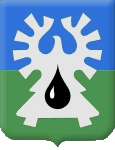        Управление экономического развитияПредварительные итоги социально – экономического развития города Урайза 2020 год январь, 2021ВведениеПредварительные итоги социально–экономического развития города Урай за 2020 год основываются на данных Управления Федеральной службы государственной статистики по Тюменской области, Ханты-Мансийскому автономному округу – Югре и Ямало-Ненецкому автономному округу (Тюменьстат), структурных подразделений администрации города Урай, организаций и учреждений города.Деятельность органов местного самоуправления города Урай направлена на  решение вопросов местного значения, обеспечение комфортности, безопасности проживания жителей города, организации межмуниципального сотрудничества, реализацию государственных программ развития Ханты-Мансийского автономного округа – Югры.Социально - экономическое развитие города Урай осуществляется в соответствии с национальными целями и задачами, приоритетами направлениями, определенными в посланиях Президента Российской Федерации, документах стратегического планирования Ханты-Мансийского автономного округа – Югры, города Урай, и в рамках реализации 18 муниципальных программ города.В целях предотвращения распространения коронавирусной инфекции на территории города Урай создан муниципальный оперативный штаб по предупреждению завоза и распространения коронавирусной инфекции (постановление администрации города Урай от 25.03.2020 №760). Штаб работает в круглосуточном режиме. Заседания Штаба проводятся при проведении заседаний Регионального штаба в режиме видеоконференц-связи, а также по требованию главы города Урай. В деятельность муниципального оперативного штаба по предупреждению завоза и распространения коронавирусной инфекции на территории города Урай входит медицинское, противоэпидемическое и социальное обеспечение, обеспечение деятельности волонтеров; развитие экономики, обеспечение товарного наполнения розничного рынка средствами индивидуальной защиты, иными товарами, использующимися в период эпидемиологического неблагополучия; транспортное, энергетическое, коммунальное обеспечение; информационное обеспечение; обеспечение на территории города Урай общественной безопасности, привлечение к административной ответственности за нарушение законодательства в области обеспечения санитарно-эпидемиологического благополучия населения, невыполнение правил поведения при ведении режима повышенной готовности, рассмотрение обращений граждан, организаций по вопросам, связанным с COVID-19. Ежедневно ведется мониторинг заболеваемости в городе Урай, актуальная информация для населения об эпидемиологической ситуации по коронавирусной инфекции размещается на официальном сайте органов местного самоуправления города Урай и в официальных группах в социальных сетях.В БУ ХМАО-Югры «Урайская городская клиническая больница» в отдельно стоящем здании инфекционного корпуса  развернуто 30 коек для оказания специализированной медицинской помощи. Работники инфекционного отделения обеспечены необходимыми средствами индивидуальной защиты. Также имеется возможность в развертывании 30 резервных коек.Для решения вопросов местного значения передается муниципальное имущество  в пользование по договорам хозяйственного ведения и договорам оперативного управления – муниципальным и бюджетным учреждениям, которые осуществляют функции некоммерческого характера. При проведении сравнительного анализа по неналоговым доходам от использования муниципального имущества установлено следующее:1. Стоимость муниципального имущества по состоянию на 01.01.2021 составляет сумму 16 064,0 млн. рублей, в том числе имущества, предназначенного для решения вопросов местного значения  - 15 593,0 млн. рублей.В  сравнении с 2019 годом  стоимость муниципального имущества увеличилась на 622,0 млн. рублей или на 4,0%, в том числе имущества, предназначенного для решения вопросов местного значения - на 631,0 млн. рублей  или на 4,2%. Увеличение стоимости муниципального имущества  произошло в связи с вводом в эксплуатацию законченных строительством объектов (крытый каток, сети);  передачей  имущества от Департамента по управлению государственным имуществом Ханты-Мансийского автономного округа - Югры; регистрацией права собственности на земельные участки и приобретением имущества, необходимого для функционального обеспечения деятельности муниципальных (в т.ч. казенных) учреждений в рамках исполнения возложенных на них функций (приобретение оргтехники, программного обеспечения, инвентаря и др.).2. Площадь муниципального жилого фонда по состоянию на 01.01.2021 увеличилась на 2053,0  кв. м  или на 3,1% и составила  67710,0 кв. м (на 01.01.2020 – 65657,0 кв. м).  Увеличение площади муниципального жилого фонда  произошло в связи с вводом в эксплуатацию вновь построенных жилых домов и оформлением права собственности на муниципальные жилые квартиры в данных домах.3. Доходы  от использования муниципального имущества за 2020 год по сравнению с 2019 годом  уменьшились на 20008,0 тыс. рублей или на 16,7% и составили 99506,3 тыс. руб. (в 2019 – 119514,3 тыс. руб.). Доходы от приватизации  муниципального имущества  снизились на сумму 16595 тыс. руб. или  на 86,9% относительно 2019 года и составили  2505,3 тыс. руб. (в 2019  – 19100,3 тыс. руб.). В целях реализации и исполнения Закона Ханты-Мансийского автономного округа - Югры от 29.05.2014 №42-оз «Об отдельных вопросах организации оценки регулирующего воздействия проектов нормативных правовых актов, экспертизы и оценки фактического воздействия нормативных правовых актов в Ханты-Мансийском автономном округе - Югре и о внесении изменения в статью 33.2 Закона Ханты-Мансийского автономного округа - Югры «О нормативных правовых актах Ханты-Мансийского автономного округа – Югры» в муниципальном образовании город Урай проводятся процедуры оценки регулирующего воздействия (далее - ОРВ) проектов муниципальных нормативных правовых актов (далее – МНПА), экспертизы и оценки фактического воздействия (далее – ОФВ)  нормативных правовых актов.В целях обеспечения информационно-аналитической поддержки проведения процедуры ОРВ МНПА города Урай, ОФВ и экспертизы МНПА города Урай, устанавливающих новые или изменяющих ранее предусмотренные МНПА обязанности для субъектов предпринимательской и инвестиционной деятельности заключены Соглашения: с Союзом «Торгово-промышленная палата Ханты-Мансийского автономного округа – Югры»,  Общественной организацией «Союз предпринимателей г.Урай», Уполномоченным по защите прав предпринимателей в Ханты-Мансийском автономном округе - Югре представляющими интересы предпринимательского и (или) инвестиционного сообщества. Реестр организаций, с которыми заключены соглашения о взаимодействии при проведении ОРВ проектов МНПА, ОФВ и экспертизы МНПА города Урай  размещен на официальном сайте органов местного самоуправления города Урай в информационно-телекоммуникационной сети Интернет (http://uray.ru/vzaimodeystvie-s-biznes-soobshhestvom/).В целях публичности, открытости и доступности информации в части  обсуждения проектов МНПА, проходят публичные консультации с участием представителей предпринимательского и (или) инвестиционного сообщества и иными заинтересованными лицами, в пределах  сроков проведения публичных консультаций установленных  Порядком проведения администрацией города Урай оценки регулирующего воздействия проектов муниципальных нормативных правовых актов, экспертизы и оценки фактического воздействия муниципальных нормативных правовых актов, затрагивающих вопросы осуществления предпринимательской и инвестиционной деятельности, утвержденным постановлением администрации города Урай от 21.04.2017 №1042.Результаты проведения публичных консультаций по проекту МНПА размещаются на интернет-портале для  публичного   обсуждения   проектов   и   действующих   нормативных актов органов власти Ханты-Мансийского автономного округа - Югры в информационно-телекоммуникационной сети «Интернет» (http://regulation.admhmao.ru).В 2020 году проведена процедура ОРВ 32 проектов МНПА, экспертиза 7 МНПА и ОФВ 6 МНПА. Подготовлено 32 заключения об ОРВ, 6 заключений по экспертизе и 7 заключений по ОФВ (из них одно отрицательное). Заключения по процедурам размещены на интернет-портале для  публичного   обсуждения   проектов   и   действующих   нормативных актов органов власти Ханты-Мансийского автономного округа - Югры в информационно-телекоммуникационной сети «Интернет» (http://regulation.admhmao.ru/Regulation/uraj/86#).На территории города Урай постановлением администрации города Урай от 19.08.2011 №2355 утвержден Реестр муниципальных услуг муниципального образования городской округ город Урай (далее - Реестр услуг). Актуализация Реестра услуг осуществляется по мере необходимости (в 2020 году - 28 раз) и размещается на официальном сайте органов местного самоуправления города Урай (http://uray.ru/informaciya-dlya-grazhdan/gosudarstvenniie-i-munitsipalniie-uslugi/munitsipalniie-uslugi/) .В Реестре муниципальных услуг общее количество услуг на 01.01.2021 составляет 58, в том числе 47 муниципальных  услуг и 11 услуг, предоставляемых муниципальными учреждениями. Перечень услуг, являющихся необходимыми и обязательными для предоставления администрацией города Урай муниципальных услуг (37 услуг) и порядок определения размера платы за их предоставление утвержден решением Думы города Урай от  27.09.2012 №79. Предоставление муниципальных услуг осуществляется в строгом соответствии с административными регламентами предоставления муниципальных услуг. Для  47 муниципальных услуг разработаны и утверждены административные регламенты.Сведения об услугах размещены в информационной системе «Реестр государственных и муниципальных услуг (функций) Ханты-Мансийского автономного округа - Югры» http://rrgu.admhmao.ru/, на официальном сайте органов местного самоуправления города Урай (http://uray.ru/informaciya-dlya-grazhdan/gosudarstvenniie-i-munitsipalniie-uslugi/munitsipalniie-uslugi/) и отражены на Едином портале государственных и муниципальных услуг (далее - ЕПГУ) (http://www.gosuslugi.ru).Обеспечена возможность предоставления услуг в электронном виде через ЕПГУ по 18 услугам: 14 муниципальным услугам и 4 – услугам учреждений.  Заявителям доступны формы заявлений и иных документов, необходимых для получения соответствующих услуг, обеспечен доступ к ним для копирования и заполнения в электронном виде.Согласно Указу Президента РФ от 07.05.2012 №601 «Об основных направлениях совершенствования системы государственного управления» показатель «доля граждан, использующих механизм получения государственных и муниципальных услуг в электронной форме», должен быть - не менее 70 процентов. В 2020 году оказано 55721 государственная (по переданным полномочиям) и муниципальная услуга, из них в электронном виде – 47432, что составляет 85,1%. С целью популяризации получения государственных и муниципальных услуг в электронном виде:утвержден Координационный совет по  информатизации при администрации города Урай (постановление администрации города Урай от 04.05.2009 №1031). Заседание состоялись 24.03.2020 и 03.09.2020;утвержден План мероприятий по популяризации механизмов получения государственных и муниципальных услуг в электронной форме в городе Урай на 2018-2020 годы (постановление администрации города Урай от 25.04.2018 №934);продолжили свою работу центры обслуживания единой системы идентификации и аутентификации (далее - ЕСИА) для проведения регистрации и подтверждения личности для доступа к ЕПГУ на 8 площадках. В 2020 году в ЕСИА зарегистрировались 876 человек (в 2019 году – 2549 человек).В целях комплексного и оперативного оказания государственных и муниципальных услуг по принципу «одного окна» гражданам и юридическим лицам в удобном для них месте и режиме, исключая их обращения в разные ведомства, осуществляет свою деятельность МАУ «МФЦ». Через  МФЦ в 2020 году оказано 254 услуги (2019 – 246), в том числе 69 федеральных, 119 региональных, 18 прочих и  48 муниципальных (в том числе 1 услуга муниципальных учреждений в рамках подуслуги (детские сады)).Количество оказанных услуг МАУ МФЦ города Урай   таблица 1В 2020 году снизилось  количество консультаций  в сравнении с 2019 годом в связи с действием на территории Ханты-Мансийского автономного округа - Югры режима повышенной готовности, связанного с распространением новой коронавирусной инфекции (COVID – 2019).Социальная политика1. Демографические показателиПо предварительной оценке за 2020 год среднегодовая численность населения города Урай составила 40640 человек, что по отношению к аналогичному периоду прошлого года больше на 0,6%. По предварительной оценке на 01.01.2021 естественный прирост составил 68 человек, что на 2 человека меньше, чем на 01.01.2020.Основные демографические показатели по г.Урайтаблица 1    *- оценка на 01.01.2021    По оценке 2020 года ожидается увеличение рождаемости. Число родившихся в 2020 году увеличится на 1,7% (в 2019 году – 413 человек) и составит 420 человек. Показатель смертности прогнозируется на незначительное увеличение, рост составит 1,5% к 2019 году. Коэффициент естественного прироста увеличится на 5,9% и составит 1,8  на 1000 человек (в 2019 году – 1,7 на 1000 человек).Реализация демографической политики в муниципальном образовании основана на национальных целях развития Российской Федерации по обеспечению устойчивого естественного роста численности населения и повышению ожидаемой продолжительности жизни. Город Урай участвует в реализации портфеля проектов Ханты-Мансийского автономного округа – Югры «Демография», основанном на национальном проекте, который затрагивает сферы поддержки семей при рождении детей; создании условий для осуществления трудовой деятельности женщин, имеющих детей; создании условий для доступности дошкольного образования для детей в возрасте до трех лет; здорового образа жизни; активного долголетия и повышения качества жизни пожилых; занятия физической культурой и спортом. 2. Анализ заработной платы, рынка труда и занятости населения2.1.Заработная платаСреднемесячная начисленная заработная плата в расчете на одного работника по крупным и средним предприятиям города по оценочным данным на 01.01.2021 составила 72 330,0 рублей и по отношению к 01.01.2020 номинально возросла на 4,4%. Важно отметить, что информация о зарплатах формируется по данным статистического наблюдения в разрезе крупных и средних предприятий города, а также работников бюджетной сферы. Это отрасли, которые в наименьшей степени пострадали от кризиса и по большей части продолжали работу даже в условиях пандемических ограничений.В 2020 году состоялось 2 заседания муниципальной трехсторонней комиссии по регулированию социально-трудовых отношений в городе Урай. В 2020 году состоялось 2 заседания муниципальной трехсторонней комиссии по регулированию социально-трудовых отношений в городе Урай. В ходе заседаний рассмотрены вопросы о реализации мероприятий  в рамках государственной программы «Поддержка занятости населения», утвержденной постановлением Правительства ХМАО - Югры от 05.10.2018 №343-п; о соблюдении трудового законодательства; о состоянии условий и охраны труда на предприятиях города Урай; о финансовом обеспечении предупредительных мер по сокращению производственного травматизма и профессиональных заболеваний работников и санаторно-курортное лечение работников, занятых на работах с вредными и (или) опасными производственными факторами; о профилактике ВИЧ/СПИДа на рабочих местах и недопущению дискриминации и стигматизации в трудовых коллективах лиц, живущих с ВИЧ – инфекцией, об организации работы по привлечению крупных предприятий частной формы собственности к участию в акции «Добровольное и конфиденциальное консультирование и тестирование на ВИЧ на рабочих местах»; о трудоустройстве инвалидов и ситуации на рынке труда в городе Урай, организации труда подростков в летний период.Протоколы заседаний размещены на официальном сайте органов местного самоуправления города Урай в информационно-телекоммуникационной сети «Интернет», а также направлены электронной почтой в адрес организаций города Урай.В целях организации работы по снижению неформальной занятости, легализации «серой» заработной платы и повышению собираемости страховых взносов во внебюджетные фонды в сфере легализации неформальных трудовых отношений на территории муниципального образования городской округ город Урай создана рабочая группа по снижению неформальной занятости, легализации «серой» заработной платы, повышению собираемости  страховых взносов во внебюджетные фонды муниципального образования городской округ город Урай (далее - Рабочая группа) (постановление администрации города Урай от 29.11.2019 №2876 «О рабочей группe по снижению неформальной занятости, легализации «серой» заработной платы, повышению собираемости страховых взносов во внебюджетные фонды муниципального образования городской округ город Урай). В течение 2020 года было запланировано и проведено 5 заседаний Рабочей группы 13.01.2020, 26.03.2020, 26.06.2020, 24.09.2020, 18.11.2020 (заочная форма). Протоколы заседаний Рабочей группы размещены на официальном сайте органов местного самоуправления города Урай http://uray.ru/institution/komissiya-po-voprosam-socialno-yekono/   В результате работы Рабочей группы в течение  2020 года на территории города Урай нарушений трудового законодательства в части ненадлежащего оформления трудовых отношений с работниками не выявлено.            За период с 09.01.2020 по 30.12.2020 в результате ведения индивидуального учета закрепляемости на рабочих местах общее количество работников, заключивших трудовые договоры в ходе реализации мер по снижению неформальной занятости, составило 269 человек (физические лица – 130, индивидуальные предприниматели – 139), что составляет 76,6% от контрольного показателя на 2020 год - 351 человек.2.2. Трудовая деятельность и безработица Ситуация на рынке труда определяется демографическими тенденциями, развитием сферы малого и среднего бизнеса, реализацией мер по трудоустройству и повышению конкурентоспособности незанятого населения, а также спроса работодателей на рабочую силу с учетом санитарно-эпидемиологических факторов, возникших из-за распространения новой коронавирусной инфекции, вызванной COVID-19. Многие работодатели изменили режимы работы работников за счет введения неполного рабочего времени, перевода работников на неполный рабочий день (смену), надомную работу и дистанционную работу, предоставили работникам отпуска без сохранения заработной платы, временно приостановили работы, проводят мероприятия по высвобождению работников.По оценочным данным на 01.01.2021  из числа занятых в экономике среднесписочная численность работников, занятых на крупных и средних предприятиях города (без внешних совместителей), составила 11,656 тыс. человек  (101,4% к 01.01.2020). За 2020 год 36 организации города представили информацию о сокращении численности работников на 310 человек, фактически сокращено 82 человека.Численность граждан, обратившихся в центр занятости населения, уволенных в связи с ликвидацией организации либо сокращением штата работников с 01.01.2020 года составила 45 человек, из них признано безработными 38 человек. Из числа обратившихся граждан 9 - пенсионеры. Основная причина запланированных освобождений - снижение либо отсутствие объемов работ, ликвидация организации.Работниками Урайского центра занятости населения проводится информационно-разъяснительная работа по вопросам высвобождения, в том числе выездные консультации. Осуществляется издание информационно-раздаточного материала (памяток, буклетов). Вся необходимая информация размещается на информационных стендах, публикуется в печатных средствах массовой информации.Ситуация на рынке трудатаблица 2 За 2020 год по отношению к предыдущему периоду 2019 года в муниципальном образовании наблюдается значительное увеличение напряженности на рынке труда и значительный рост уровня регистрируемой безработицы.  В целях стабилизации ситуации на рынке труда в отчетном периоде продолжалась реализация мероприятий государственной программы «Поддержка занятости населения», направленных на содействие занятости населения, улучшение условий и охраны труда в муниципальном образовании. Урайским центром занятости населения в постоянном режиме ведется работа с работодателями города Урай.В течение 2020 года заключено 38 договоров с 37 организациями города на 340 рабочих мест, в том числе:-  По организации общественных работ для временного трудоустройства незанятых трудовой деятельностью и безработных граждан - 9 договоров с 9 организациями города на 98 мест. Трудоустроено 111 безработных и ищущих работу граждан.- По организации временных работ для безработных граждан, испытывающих трудности в поиске работы  - 7 договоров на 22 рабочих места с 6 работодателями города. Оказана помощь во временном трудоустройстве 18 безработным гражданам из числа граждан, испытывающих трудности в поиске работы. - По трудоустройству несовершеннолетних граждан в возрасте от 14 до 18 лет на временную работу – 22 договора на 220 рабочих мест с 22 организациями города. Трудоустроено 220 несовершеннолетних граждан по профессиям:  курьер, уборщик территорий.В рамках организации стажировки  выпускников образовательных учреждений профессионального образования в возрасте до 25 лет, в целях приобретения ими опыта  работы по полученной  профессии трудоустроено 11 выпускников, из них: 7 из  Урайского политехнического колледжа, 1 из Екатеринбургского колледжа транспортного строительства, 1 из Югорского политехнического колледжа, 1 из Уральского государственного горного университета и 1 из Уральского государственного экономического университета.В течение 2020 года Урайским центром занятости населения были организовано и проведено 5 мини-ярмарок вакансий, в которых приняли участие 26 человек, было заявлено 17  вакансий. В результате трудоустроено 26 человек.По направлению центра занятости населения 132 гражданина (из них: 77 безработных граждан, 2 гражданина ищущих работу, 32 женщины, находящиеся в отпуске по уходу за ребенком до трех лет, а так же имеющие детей дошкольного возраста, не состоящие в трудовых отношениях, 16 граждан, состоящих в трудовых отношениях в возрасте 50 лет и старше и граждан предпенсионного возраста и 5 женщин, находящиеся в отпуске по уходу за ребенком до достижения им возраста 3 лет, и женщин, осуществляющих уход за ребенком в возрасте до 3-лет (без образования)) приступили к профессиональному обучению по 15 профессиям (ассистент (помощник) по оказанию технической помощи инвалидам и лицам с ограниченными возможностями здоровья, продавец продовольственных товаров, младший воспитатель, специалист по работе с семьей, социальный работник, менеджер по операционному и стратегическому управлению персоналом, кадровое делопроизводство, управление персоналом, управление государственными и муниципальными закупками, графический дизайн и реклама, электромонтаж, сварочные технологии, ресторанный сервис, поварское дело, добыча нефти и газа). Завершили профобучение 127 человек, из числа которых трудоустроено 8 человек,  из них 5 безработных граждан и 3 женщины, имеющие детей дошкольного возраста. Вернулись на прежнее место работы 20 женщин, находящихся в отпуске по уходу за ребенком до трех лет. В рамках реализации федерального проекта «Старшее поколение» в КУ ХМАО-Югры «Урайский центр занятости населения» направлены списки работников предпенсионного возраста для организации профессионального обучения. В 2020 году 16 граждан, состоящих в трудовых отношениях в возрасте 50 лет и старше и граждан предпенсионного возраста, прошли обучение и сохранили рабочие места. Получили государственную услугу по профориентации 881 человек,  по психологической поддержке 106 граждан, по социальной адаптации на рынке труда – 113 безработных гражданина.По мероприятию «Содействие трудоустройству незанятых инвалидов, в том числе инвалидов молодого возраста, на оборудованные (оснащенные) рабочие места» трудоустроено 3 человека.В целях расширения возможностей при поиске работы и повышения мобильности соискателей на официальном сайте органов местного самоуправления города Урай в разделе «Труд и занятость» размещена информация о предоставляемых государственных услугах, регулярно обновляется банк вакансий с отражением профессий и специальностей, пользующихся наибольшим спросом на рынке труда.3.  Пенсии, социальные выплаты  и пособияЧисленность пенсионеров в муниципальном образовании город Урай  на 01.01.2021 составила 13600 человек, или 33,4% от общей численности постоянного населения  (40,743 тыс. чел. – оценка на 01.01.2021). Численность получателей пенсий в сравнении с  аналогичным периодом 2020 года выросла на 67 человека. В 2020 году по сравнению с 2019 годом произошло увеличение численности пенсионеров «по старости» на 20 человек; «по инвалидности» -  на 20 человек; «по случаю потери кормильца» - на 12 человек; численности «получателей социальных пенсий» - на 15 человек.Численность пенсионеров (человек)таблица 3Доходы, полученные пенсионерами  таблица 4За 2020 год в сравнении с 2019 годом наблюдается увеличение суммы назначенных государственных пенсий на 8,1%. Средний размер назначенной пенсии в 2020 году  составил  23 108,2 рубля (106,3% к аналогичному периоду 2019 года – 21 731,1 рублей). Средний доход пенсионера с учетом начисленных дополнительных пенсий (без учета государственной помощи и доплат) составил 24 246,36 рублей (106,6% к 2019 году – 22 744,71 рублей). Соотношение среднемесячного дохода и прожиточного минимума пенсионера составило 183,1%.Одним из приоритетных направлений государственной политики в сфере пенсионного обеспечения является комплекс мер, направленных на улучшение материального положения всех категорий пенсионеров. Размер пенсий корректировался в соответствии с законодательством.В соответствии с законом  ХМАО-Югры от 07.07.2004 №45-оз «О поддержке семьи, материнства, отцовства и детства в Ханты-Мансийском автономном округе – Югре», законом ХМАО-Югры от 02.12.2005 №115-оз «О мерах по обеспечению прав детей-инвалидов на воспитание, обучение и образование, прав инвалидов на образование в Ханты-Мансийском автономном округе-Югре», федеральным законом от 19.05.1995 №81-ФЗ «О государственных пособиях гражданам, имеющим детей» предусмотрены детские пособия.За 2020 год были выплачены детские пособия на общую сумму 279 693,43 тыс. рублей. Среди существующих социальных выплат можно выделить основные пособия, предусмотренные законодательством:	таблица 5Все социальные пособия  и выплаты направлены на материальную поддержку, обеспечение достойного уровня жизни разных слоев населения, обеспечение доступности качественных услуг в области образования, здравоохранения, жилищно-коммунального комплекса.4. Развитие отраслей  социальной сферы4.1.ОбразованиеНа территории города Урай находится 17 действующих муниципальных бюджетных образовательных организаций, из них: 8 организаций дошкольного образования, 6 - общеобразовательных организаций и 3 учреждения дополнительного образования (1 организация - в сфере образования, 1 организация - в сфере культуры, 1 организация -  в сфере физической культуры и спорта).   Для обучения детей школьного возраста с ограниченными возможностями здоровья функционируют 2 школы Ханты-Мансийского автономного округа - Югры для обучающихся с ограниченными возможностями здоровья, в которых на 01.01.2021 года обучается 278 человек (на 01.01.2020 – 275). В целях обеспечения доступности качественного образования, соответствующего требованиям инновационного развития экономики и современным потребностям общества, а также всестороннего развития и самореализации подростков и молодежи действует  муниципальная программа «Развитие образования и молодежной политики в городе Урай» на 2019-2030 годы, мероприятия которой, в том числе, направлены на реализацию национальных проектов «Демография» (региональный проект «Содействие занятости женщин – создание условий дошкольного образования для детей в возрасте до трех лет»,) и «Образование» (региональные проекты - «Современная школа», «Успех каждого ребенка», «Поддержка семей, имеющих детей», «Социальная активность», «Цифровая образовательная среда»). 4.1.1. Дошкольное образованиеСеть муниципальных дошкольных образовательных организаций представлена 8 организациями, в которых по состоянию на 01.01.2021 количество детей составляет 2575 человек. Численность детей, посещающих муниципальные дошкольные образовательные организации, уменьшилось на 5,8% относительно 2019 года (на 01.01.2020 – 2734 человек). Основной причиной является сокращение рождаемости на территории города в предшествующем трехлетнем периоде.Во исполнение Указа Президента РФ от 07.05.2012 №599 «О мерах по реализации государственной политики в области образования и науки» 100% детей в  возрасте  от 3-х лет до 7 лет обеспечены  местами в муниципальных бюджетных дошкольных организациях. В целях исполнения национального проекта «Демография» и регионального проекта «Создание условий для осуществления трудовой деятельности женщин с детьми, включая ликвидацию очереди в ясли для детей до трех лет» для создания дополнительных мест на базе муниципальных дошкольных образовательных организаций открыто 5 групп для детей от 1,5 до 3 лет на 90 мест. По состоянию на 01.01.2021 охват детей составил 83 человека (на 01.01.2020 – 5 групп с численностью 75 детей). Все нуждающиеся в посещении муниципальных дошкольных образовательных организаций дети обеспечены местами.4.1.2. Общее образованиеНа территории города находятся 6 муниципальных образовательных учреждений с  численностью обучающихся 5319 человек. В отчетном периоде отмечен рост численности обучающихся на 0,9% относительно соответствующего периода прошлого года (на 01.01.2020 – 5271 человек).По итогам завершения учебного 2019/2020 года 100% выпускников 11-х классов получили аттестат о среднем общем образовании (2018/2019 год – 99,6%). В 2020 году число выпускников, получивших медали, составляет 24 человека (в 2019 году – 13 человек). 24 выпускника из числа медалистов являются Стипендиатами главы города Урай.В целях развития ранней одаренности учащихся города Урай  состоялся полуфинал  метапредметной олимпиады среди учащихся 6 классов всех общеобразовательных организаций, по итогам которого  из 125 учащихся определено 32 финалиста. По итогам регионального этапа Всероссийской олимпиады командой из 39 старшеклассников 9-11 классов завоевано 6 призовых мест по 6 предметам: право, биология, география, информатика, математика, химия. В каникулярный летний период 2020 года отдых в лагерях с дневным пребыванием детей «Планета детства» был организован в онлайн формате ввиду объявления на территории ХМАО-Югры режима повышенной готовности и режима обязательной самоизоляции граждан. Всего было открыто 5 лагерей на базах учреждений  образования, культуры и спорта;  2 лагеря на базе некоммерческих организаций и 2 лагеря на базе учреждений социального обслуживания. Всего в летний период лагеря смогли посетить 626 человек.В период осенних каникул в заочном формате с использованием дистанционных технологий вели работу 7 лагерей на базе учреждений образования МБОУ Гимназия, СОШ № 2,4,5,6,12, МБУ ДО «ЦМДО» с охватом 800 детей.Всего за 2020 год смогли отдохнуть в лагерях в заочном формате с использованием дистанционных технологий 1426 человек.Реализация приоритетного направления развития сферы образования в городе Урай обеспечена выполнением мероприятий муниципальной программы «Развитие образования и молодежной политики в городе Урай» на 2019-2030 годы. На 01.01.2021 показатель «Доля муниципальных общеобразовательных учреждений, соответствующих современным требованиям обучения, в общем количестве муниципальных общеобразовательных учреждений» составил 95,8%, что выше значения данного показателя за соответствующий период 2019 года (на 01.01.2020  - 94,8%). Положительная динамика показателя достигнута в результате реализации в отчетном периоде  мероприятия муниципальной программы по проведению капитального ремонта МБОУ «Средняя  общеобразовательная школа с углубленным изучением отдельных предметов» №6.Мероприятия муниципальной программы реализуются в рамках национальных проектов «Образование» (региональные проекты «Современная школа», «Социальная активность», «Успех каждого ребенка», «Поддержка семей, имеющих детей», «Цифровая образовательная среда») и «Демография» (региональный проект «Содействие занятости женщин – создание условий дошкольного образования для детей в возрасте до трех лет») с  использованием механизма проектного управления и направлены на достижение целевых показателей, установленных в проектах.В рамках реализации национального проекта «Образование» на 01.01.2021 получены следующие результаты:1. Проект «Успех каждого ребенка»:- Показатель «Число детей, охваченных деятельностью детских технопарков «Кванториум» (мобильных технопарков «Кванториум») и других проектов, направленных на обеспечение доступности дополнительных общеобразовательных программ естественно научной и технической направленностей, соответствующих приоритетным направлениям технологического развития Российской Федераци» выполнен на 111,3% (501 чел.) относительно плана на 2020 год  (450 чел.).- Показатель «Число участников открытых онлайн-уроков, реализуемых с учетом опыта цикла открытых уроков «Проектория», «Уроки настоящего» или иных аналогичных по возможностям, функциям и результатам проектах, направленных на раннюю профориентацию» выполнен на 112,2% (2580 чел.) относительно плана на 2020 год (2300 чел). - Показатель «Число детей, получивших рекомендации по построению индивидуального учебного плана в соответствии с выбранными профессиональными компетенциями (профессиональными областями деятельности) с учетом реализации проекта «Билет в будущее» перевыполнен в 7,3 раза (363 чел.) относительно плана  на 2020 год (50 чел). 2. Проект «Поддержка семей, имеющих детей»:- Показатель «Количество услуг психолого-педагогической, методической и консультативной помощи родителям (законным представителям) детей, а также гражданам, желающим принять на воспитание в свои семьи детей, оставшихся без попечения родителей, в том числе с привлечением некоммерческих организаций (далее - НКО)»  перевыполнен в 16,7 раз (3100 услуг) относительно планового значения  на 2020 год (186 услуг).- Показатель «Доля граждан, положительно оценивших качество услуг психолого-педагогической, методической и консультативной помощи, от общего числа обратившихся за получением услуги» составляет 97%, что больше на 42% относительно плана  на 2020 год (55%).3. Проект «Цифровая образовательная среда»:- Показатель «Доля обучающихся, по программам общего образования, дополнительного образования и среднего профессионального образования, для которых формируется цифровой образовательный профиль и индивидуальный план обучения с использованием федеральной информационно-сервисной платформы цифровой образовательной среды, в общем числе обучающихся по указанным программам» выполнен в 2,9 раз (5319 человек) при плановом значении на 2020 год - 15% (1823 человека),- Показатель  «Доля образовательных организаций, реализующих программы общего образования, дополнительного образования детей и среднего профессионального образования, осуществляющих образовательную деятельность с использованием федеральной информационно-сервисной платформы цифровой образовательной среды, в общем числе образовательных организаций» выполнен на 100% при плановом значении показателя на 2020 год - 15% от общего количества образовательных организаций (3 образовательные организации: МБОУ «Гимназия имени Анатолия Иосифовича Яковлева», МБОУ «Средняя общеобразовательная школа №12» и МБОУ «Средняя общеобразовательная школа №4»),- Показатель «Доля педагогических работников общего образования, прошедших повышение квалификации в рамках периодической аттестации в цифровой форме с использованием информационного ресурса «одного окна» («Современная цифровая образовательная среда в Российской Федерации»), в общем числе педагогических работников общего образования» (371 человек) выполнен  на 74,1% (275 человек) относительно плана на 2020 год – 3% (11 человек).4. Проект «Социальная активность»:- Показатель «Численность обучающихся, вовлеченных в деятельность общественных объединений на базе образовательных организаций общего образования, среднего и высшего профессионального образования» (план  на 2020 год – 3334 чел., факт – 6580 чел.) перевыполнен в 2 раза. Численность обучающихся, вовлеченных в деятельность общественных объединений включает численность обучающихся общеобразовательных организаций, задействованных в органах ученического самоуправления.- Показатель «Доля граждан, вовлеченных в добровольческую деятельность» выполнен на 100,1% (план на 2020 год – 16% или 5773 чел., факт 2020 года – 16,02% или 5780 чел.). За 2020 год волонтерскими объединениями  организовано 53 мероприятия, участниками которых стали  5780 человек. - Показатель «Доля молодежи, задействованной в мероприятиях по вовлечению в творческую деятельность, от общего числа молодежи в субъекте Российской Федерации» выполнен на 104,5% (план на 2020 год - 33%, факт 2020 года – 34,5%). 2375 человек от общей численности молодежи в возрасте от 14 до 30 лет (6879 чел.), проживающих на территории города Урай, вовлечено в творческую деятельность. 5. Проект «Современная школа»:- Показатель «Число общеобразовательных организаций, расположенных в сельской местности и малых городах, обновивших материально-техническую базу для реализации основных и дополнительных общеобразовательных программ цифрового, естественнонаучного и гуманитарного профилей» выполнен на 100% (план на 2020 год – 1). В МБОУ «Средняя общеобразовательная школа №12» открыт центр «Точка роста» (образовательная площадка) для реализации основных и дополнительных общеобразовательных программ цифрового, естественнонаучного и гуманитарного профилей.- Показатель «Численность обучающихся, охваченных основными и дополнительными общеобразовательными программами цифрового, естественнонаучного и гуманитарного профилей («Точки роста»)» выполнен  на 100%. Численность обучающихся составила 1000 человек. План на 2020 год - 1000 человек.- Показатель «Доля муниципальных образований Ханты-Мансийского автономного округа - Югры, в которых обновлено содержание и методы обучения предметной области «Технология» и других предметных областей» выполнен на 100%. В центре «Точка роста»  обновлено содержание образования за счет модернизации предметной области (3 D моделирование, компьютерная графика, программирование, проектная деятельность).В соответствие с Распоряжением Правительства Российской Федерации от 23.10.2015 №2145-р «О программе «Содействие созданию в субъектах Российской Федерации (исходя из прогнозируемой потребности) новых мест в общеобразовательных организациях» на 2016-2025 годы» определена необходимость перехода на односменный режим работы муниципальных образовательных организаций.С этой целью в муниципальных образовательных организациях города Урай проведен анализ укомплектованности классов, а также мероприятия по оптимизации учебных мест в имеющихся помещениях и увеличения количества детей в классах.Однако в связи с неблагополучной эпидемиологической ситуацией утверждены санитарные правила, устанавливающие санитарно-эпидемиологические требования к особому режиму работы организаций в условиях распространения новой коронавирусной инфекции - COVID-19 (постановление Главного санитарного врача Российской Федерации от 30.06.2020 №16). Процент обучающихся детей в 1 смену в муниципальных образовательных организациях города на 01.01.2021 составил 73% (на 01.01.2020 – 79,9%).4.1.3. Дополнительное образованиеНа территории города Урай находится 3 муниципальных учреждения дополнительного образования (1 организация - в сфере образования, 1 организация - в сфере культуры, 1 организация -  в сфере физической культуры и спорта), деятельность которых в том числе осуществляется по системе персонифицированного финансирования.Услуги дополнительного образования в городе в сфере образования предоставляются муниципальным бюджетным учреждением дополнительного образования «Центр молодежи и дополнительного образования» (далее - Центр). В связи с переходом на персонифицированное финансирование дополнительного образования детей на территории города Урай в Центре предоставляются услуги дополнительного образования на основании сертификата. На 01.01.2021 количество детей, посещающих Центр, составило 1072 человека (на 01.01.2020 – 1014  человек).В Центре функционируют 18 объединений, 83 учебных группы. Важнейшим элементом структуры дополнительного образования являются школьные кружки и секции, которые развивают и поддерживают интерес учащихся к деятельности определенного направления, дают возможность расширить и углубить знания и умения, полученные в процессе учебы. Организована работа по специально разработанным индивидуальным программам с детьми-инвалидами и с одаренными детьми. Создан собственный сайт ресурсного Центра: https://www.доброволец-урая.рф.Всего по итогам 2020 года в Центре проведено 153 мероприятия различного уровня с общим охватом 9345 человек, в том числе и онлайн. Победителями  и призерами в 35 конкурсных мероприятиях различного уровня  стали 71 учащийся.Кроме того, в муниципальных общеобразовательных и детских дошкольных организациях города  услуги дополнительного образования получают около 957 и 600 человек соответственно.Также услуги по дополнительному образованию предоставляют некоммерческие организации  ЧОУ «Успех» (на 01.01.2021 охват детей составляет 36 человек) и ЧУ ДО «Духовное просвещение» (на 01.01.2021 охват детей - 160 человек).В КУ Ханты-Мансийского автономного округа - Югры для обучающихся с ограниченными возможностями здоровья услуги по дополнительному образованию получают 82 ребенка. В БУ «Урайский политехнический колледж» дополнительным образованием охвачены 499 человек.Дополнительное образование в сфере культуры представлено муниципальным бюджетным учреждением дополнительного образования «Детская школа искусств». На 01.01.2021  количество учащихся в учреждениях дополнительного образования в сфере культуры и искусства составило 749 человек (в 2019 – 740 чел.), в том числе по системе персонифицированного финансирования - 46 человек (на 01.01.2020 – 40 человек). В 2020 году творческие коллективы приняли участие в 58 конкурсах, в том числе в 25  международных конкурсах и получили 249 наград.Количественные показатели внеклассной деятельности (в части количества мероприятий и привлеченных учащихся) снизились в связи с действием на территории Ханты-Мансийского автономного округа - Югры режима повышенной готовности, связанного с распространением новой коронавирусной инфекции (COVID – 2019).Итоговая аттестация обучающихся проведена с применением электронных образовательных ресурсов в режиме видео сообщений. В сложившихся условиях значительная часть творческой работы вынужденно была переведена на дистанционный формат и даже сокращена, что не может не сказаться негативно на общем качестве деятельности учреждения. Тем не менее, педагогический коллектив работал над выполнением запланированной деятельности продуктивно: осуществлены все дистанционные занятия, использован обновленный дидактический материал к занятиям, проработаны способы контроля за реализацией образовательных программ в новых условиях. Учреждением дополнительного образования в сфере спорта и физической культуры является Муниципальное автономное учреждение «СШ «Старт».В соответствии с постановлением администрации города Урай от 09.04.2020 №941 (с изм. от 22.06.2020 №1417) в 2020 году была проведена процедура реорганизации Муниципального автономного учреждения дополнительного образования «Детско-юношеская спортивная школа «Старт» и Муниципального автономного учреждения дополнительного образования «Детско-юношеская спортивная школа «Звёзды Югры» путем присоединения Муниципального автономного учреждения дополнительного образования «Детско-юношеская спортивная школа «Звёзды Югры» к Муниципальному автономному учреждению дополнительного образования «Детско-юношеская спортивная школа «Старт». Постановлением администрации города Урай от 26.12.2020 №3321 изменено наименование учреждения МАУ ДО ДЮСШ «Старт» на МАУ «СШ «Старт». В настоящее время проводится регистрация устава в новой редакции в установленном действующим законодательством Российской Федерации порядке.Средняя численность учащихся спортивной школы по состоянию на 01.01.2021 составила 1 432 человека. Средняя численность педагогического состава по отношению к аналогичному периоду 2019 года сократилась на 2 человека и составила 34 человека. Материально-спортивная база физической культуры и спорта в городе Урай включает 122 спортивных объекта, в том числе: 1 стадион с трибунами, 51 плоскостное  спортивное сооружение, 1 крытый каток, 23 спортивных зала, 4 плавательных бассейна, 1 биатлонный комплекс, 1 сооружение для стрелковых видов спорта и др. спортивные сооружения. В 2020 году работал городской центр тестирования ГТО. В сдаче норм ВФСК ГТО приняли участие 461 человек (27,2% к аналогичному периоду прошлого года), из них 309 – учащиеся образовательных организаций города (21,6% к 2019 году).Согласно утвержденному Единому календарному плану Региональных, межрегиональных, всероссийских и Международных физкультурных мероприятий и спортивных мероприятий города Урай, в 2020 году  было проведено 113 спортивных  мероприятий,  в которых приняли участие 2542 человека. Основные показатели физкультурных и спортивно-массовых мероприятий                                                                                                                                таблица 6                                                           Значительное снижение  количества спортивных мероприятий и охвата участников обусловлено введением режима повышенной готовности в ХМАО-Югре, связанным с угрозой распространения новой коронавирусной инфекции (COVID-19) и длительным периодом закрытия спортивных школ.Постановлением администрации города Урай от 25.09.2018 №2470 утверждена   и успешно реализуется муниципальная программа «Развитие физической культуры, спорта и туризма в городе Урай» на 2019-2030 годы (далее муниципальная программа), мероприятия которой направлены на создание условий для физического и спортивного  совершенствования и укрепления здоровья жителей города Урай, укрепление материально-технической базы для занятий физической культурой и спортом и внедрение новых форм организации физкультурно - оздоровительной и спортивно-массовой работы. Мероприятия муниципальной программы реализуются в рамках национального проекта «Демография» (региональный проект «Спорт – норма жизни) и направлены на достижение целевых показателей, установленных в проектах. В рамках реализации национального проекта «Демография» в 2020 году достигнуты следующие результаты:1. Региональный проект «Спорт – норма жизни»:- Показатель «Доля населения систематически занимающегося физической культурой и спортом, в общей численности населения»  выполнен на 100% относительно плана на 2020 год (52,5%). 20229 человек  от общей численности населения в возрасте 3-79 лет (38527 человек), проживающих на территории города Урай, систематически занимаются физической культурой;- Показатель «Уровень обеспеченности граждан спортивными сооружениями исходя из единовременной пропускной способности объектов спорта» выполнен на 106,2% (план на 2020 год - 55,0%, факт – 58,4%). При необходимой нормативной единовременной пропускной способности спортивных сооружений города 4700, единовременная пропускная способность имеющихся спортивных сооружений составила 2747.В рамках муниципальной программы в 2020 году реализован муниципальный проект «Строительство объекта «Крытый каток в г.Урай» в соответствии с современными требованиями. Ледовый крытый каток «Урай Арена» является социально значимым объектом для нашего города. Его единовременная пропускная способность составляет 50 чел/час, что позволяет развивать новые виды спорта, хоккей и фигурное катание,  дает новые возможности для организации качественного  досуга всего населения города и привлечения к занятиям спортом еще большее количество детей и молодежи города, что в свою очередь увеличивает уровень обеспеченности граждан спортивными сооружениями исходя из единовременной пропускной способности объектов спорта и повысит долю граждан систематически занимающихся физической культурой и спортом, что является одной из основных целей  проекта.В 2020 году в новом здании Ледовый крытый каток «Урай Арена» открыта  секция «Фигурное катание». Набрана группа детей численностью 60 человек.  В 1 квартале 2021 года планируется подготовительные мероприятия для участия учащихся МАУ «СШ «Старт» в учебно-тренировочных сборах. 13.02.2021 года планируется проведение на территории города Урай всероссийских соревнований «Лыжня России»-2021. В течение 2021 года продолжится работа городского центра тестирования ВФСК «ГТО». Стоит отметить, что реализация обозначенных мероприятий будет возможна при условии отмены (дальнейшего послабления) режима повышенной готовности в ХМАО-Югре, связанного с угрозой распространения новой коронавирусной инфекции (COVID-19).Традиционно в 2021 году планируется работа по информационной поддержке туристического направления, а также реализация мероприятий муниципальной программы «Развитие физической культуры, спорта и туризма в городе Урай» на 2019-2030 годы.Перспектива развития физической культуры и спорта заключается в переходе подведомственного учреждения на спортивную подготовку с реализацией соответствующих Федеральных стандартов, что позволит более качественно обеспечивать подготовку спортивного резерва в спортивные сборные команды субъекта Российской Федерации.Таким образом, на 01.01.2021 установленный национальным проектом «Образование», региональным проектом «Успех каждого ребенка» целевой показатель «Доля детей в возрасте от 5 до 18 лет, охваченных дополнительным образованием» составил 45,28%  (план 2020 – 67,5%) или 3674 человека от общего числа детей данной возрастной группы, проживающей в городе (8114 человек). Для достижения показателя по охвату детей дополнительным образованием в 2020 году создано 1000 новых ученико-мест по всем шести направленностям на базе трех школ и МБУ ДО «Центр молодежи и дополнительного образования». Однако, показатель не достигнут ввиду изменения методики подсчета и перехода в конце календарного года к определению данного показателя путем выгрузки из Единой автоматизированной информационной системы сбора и анализа данных по учреждениям, программам, мероприятиям дополнительного образования и основным статистическим показателям охвата детей дополнительным образованием региональной автоматизированной информационной системы «Персонифицированное дополнительное образование»  (https://hmao.pfdo.ru), в которой фиксируется факт охвата детей только при зачислении 1 раз. В 2021 году запланирован комплекс мер по увеличению охвата детей до 70%.4.1.4. Профессиональное образованиеСфера среднего профессионального образования на территории города Урай представлена БУ ПО ХМАО-ЮГРЫ «Урайский политехнический колледж» (далее Урайский политехнический колледж).  Численность студентов, обучающихся в Урайском политехническом колледже на 01.01.2021 увеличилась на 17,5% относительно 01.01.2020 (749 человек) и составила 880 человек, в том числе: - по программам подготовки квалифицированных  рабочих, служащих - 183 человек;- по программам  подготовки  специалистов среднего звена - 697 человек. Урайский политехнический колледж готовит студентов по 7 специальностям. Наиболее востребованными на предприятиях города являются выпускники по специальностям: электромонтеры по ремонту и обслуживанию, автомеханики, операторы нефтяных и газовых скважин.Урайский политехнический колледж участвует в реализации регионального проекта «Молодые профессионалы» национального проекта «Образование», который предусматривает модернизацию профессионального образования за счет внедрения адаптивных, практико-ориентированных и гибких образовательных программ, введения новой формы аттестации для освоивших программы среднего профессионального образования студентов, обновления инфраструктуры, повышения квалификации преподавателей (мастеров) производственного обучения. Количество выпускников  в 2020 году составило 127  человек по 7 специальностям. Из них, трудоустроено на предприятия и организации города 90 человек. При тесном взаимодействии с предприятиями и организациями города профессиональное образование традиционно является основным источником формирования квалифицированных кадров для развития всех сфер экономики в городе. В 2020 году в колледже реализовалась Программа по переподготовке и повышению квалификации лиц, пострадавших от последствий распространения коронавирусной инфекции. Всего было проучено по программам 80 человек из числа выпускников 2020 года (среднее общее образование (11 класс), СПО, ВПО) и граждан, ищущих работу, по компетенциям: поварское дело, добыча нефти и газа, сварочные технологии, ресторанный сервис, электромонтаж, кондитерское дело, ИТ-решения для бизнеса на платформе 1C: Предприятие 8, дошкольное воспитание, веб-дизайн и разработка, графический дизайн.  Все слушатели успешно сдали демонстрационный экзамен по стандартам Ворлдскиллс и получили удостоверения о повышении квалификации и свидетельство о присвоении должности рабочего, служащего. В рамках реализации проекта «Успех каждого ребенка» в рамках национального проекта «Образование» в колледже прошли профессиональные пробы начинающего и продвинутого уровня в очном формате в рамках реализации проекта по ранней профессиональной ориентации для учащихся школ 6-11 классов «Билет в будущее». В профессиональных пробах приняли участие 62 школьника. Преподаватели и мастера производственного обучения прошли курсы повышения квалификации по программе повышения квалификации наставников по проведению рефлексии профессиональных проб и модели осознанности и целеустремленности у обучающихся 6-11-х классов в Федеральном государственном бюджетном образовательном учреждении высшего образования «Московский государственный психолого-педагогический университет».4.2. КультураНа территории города Урай в сфере культуры осуществляет деятельность МАУ «Культура», включающее в себя структурное подразделение - Культурно-исторический центр, в составе которого централизованная библиотечная система (3 библиотеки) и музей истории города Урай, 2 учреждения культурно-досугового типа, парк культуры и отдыха. В 2020 году учреждениями культурно-досугового типа (киноконцертный цирковой комплекс «Юность Шаима» и культурно-досуговый центр «Нефтяник») проведено 547 мероприятий, по сравнению с 2019 годом показатель уменьшился на 13,9%. Деятельность всех учреждений культуры в 2020 году была скорректирована с учетом введения режима самоизоляции и повышенной готовности на территории города Урай на период эпидемиологического неблагополучия, связанного с распространением COVID-2019. Мероприятия, проводимые муниципальными учреждениями города Урай, осуществляющими развлекательную и досуговую деятельность,  проведены в режиме онлайн. Количество клубных формирований на 01.01.2021 не изменилось в отношении с аналогичным периодом прошлого года и составило 26 единиц. Количество участников уменьшилось на 9,2% и составило 643 человека (на 01.01.2020 - 708).Основные показатели деятельности  централизованной библиотечной системы                                                                                                                                                  таблица 7                                                                                                                                                            Все запланированные в 2020 году мероприятия в рамках Концепции поддержки и развития чтения в ХМАО – Югре на 2018 – 2025 годы состоялись в онлайн-формате.  Проведено 221 онлайн мероприятие. На основании Регламента по предоставлению государственных услуг на официальном сайте http://uraylib.ru предоставляется удаленный доступ к оцифрованным изданиям, хранящимся в библиотеках и к справочно-поисковому аппарату библиотек, базам данных. Количество обращений к оцифрованным изданиям составило 465 раз (в 2019 – 160 раз). Музей истории города Урай работает по образовательно-просветительским программам «Мой город», «Здравствуй, музей», «Преодоление», «Музейные каникулы». В музее действуют 3 клуба: «Традиция», «Наследие», «Луч знаний» (для слепых и слабовидящих людей). В течение 2020 года экспонировались 25 выставок, что составляет 43% относительно 2019 года.В 2020 году основной фонд  музея составил 27383 экспоната (в 2019 – 27283 экспоната). Посещаемость музея в отчетном периоде уменьшилась на 59,6% относительно 2019 года и составила 9937 человек, из них 4405 детей (в 2019 - 23838 человек, из них  15039 детей). С целью сохранения культурной самобытности, доступности культурных благ и обеспечение прав граждан на развитие  и реализацию культурного  и духовного потенциала на территории  города Урай постановлением администрации города Урай от  27.09.2016 №2517 утверждена и успешно реализуется муниципальная программа «Культура города Урай» на 2017-2021 годы. В 2021 году на территории муниципального образования город Урай планируется реализация национального проекта «Культура». 4.3. ЗдравоохранениеСистему здравоохранения на территории города Урай представляют бюджетное учреждение ХМАО-Югры «Урайская городская клиническая больница», автономное учреждение ХМАО-Югры «Урайская городская стоматологическая поликлиника» и бюджетное учреждение ХМАО-Югры «Урайская окружная больница медицинской реабилитации». Деятельность учреждений здравоохранения  направлена на обеспечение медико-санитарной помощи, а также на оказание специализированной, в том числе и высокотехнологичной помощи населению. На территории города находится  также казенное учреждение Ханты-Мансийского округа-Югры «Урайский специализированный Дом ребенка» с численностью  врачей и среднего  медицинского персонала на 01.01.2021  – 34 человека (врачи – 6 человек, средний медицинский персонал – 28) и коечным фондом в 102 койки круглосуточного пребывания.Основные показатели в сфере здравоохранениятаблица 8Объем коечного фонда на 01.01.2021 не изменился и составил 337 коек круглосуточного пребывания.В отчетном периоде отмечена тенденция снижения объема  медицинской помощи, предоставляемой муниципальными учреждениями здравоохранения в среднем на 21% по отношению к аналогичному периоду прошлого года в связи неблагополучной эпидемиологической ситуации в результате распространения короновирусной инфекции и перехода на самоизоляционный режим граждан в городе.Динамика показателей заболеваемости и смертности населениятаблица 9В целях обеспечения санитарно-гигиенического благополучия населения в 2020 году состоялось 10 заседаний санитарно-противоэпидемической комиссии,  на которых рассматривалась эпидемиологическая ситуация по острой респираторной вирусной инфекции (ОРВИ) и гриппу в городе Урай среди взрослого и детского населения. В целях своевременного реагирования в ежедневном режиме осуществлялся мониторинг заболеваемости ОРВИ и гриппом среди детского и взрослого населения и по отсутствующим заболевшим ученикам во всех образовательных организациях. Решением комиссии в период превышения порога заболеваемости с целью недопущения распространения эпидемии гриппа и ОРВИ вводились карантинные мероприятия, был введен запрет на проведение массовых спортивных и культурных мероприятий в закрытых помещениях и приостановление учебного процесса во всех образовательных организациях города.Проводится ежедневный мониторинг ситуации в муниципальном образовании по реализации мер по предотвращению завоза и распространения новой коронавирусной инфекции, вызванной COVID-19.По состоянию на 01.01.2021 зарегистрировано 1415 лабораторно подтвержденных случаев заболевания новой коронавирусной инфекцией. Выздоровело 1283 человека. В бессимптомной форме болезнь протекала в 224 случаях (15,8%), в легкой форме течения 1088 случаев (76,9%) заболевания COVID -19, средней степени тяжести 87 случаев (6,1 %), в тяжелой форме – 16 случаев (1,2%).Распределение случаев заболевания новой коронавирусной инфекцией по источникам инфекции: - завозные случаи – 0,7%;- в медицинских организациях – 3,0%;- в прочих организациях – 8,6%; - в семейных очагах – 24,5%;- другие (общественные места) – 56,5%;- контакт не установлен – 6,7%.Распределение случаев заболевания, согласно возрастной структуре заболевших COVID -19: До 1 года – 0,2% (3);1-6 лет – 2,8% (40);7-14 лет – 7,2% (102);15-17 лет – 3,15 % (44); 18-29 лет – 6,9% (96);30-49лет – 44,0% (623);50-64 года – 25,4% (360);Старше 65 лет –10,4% (147).Согласно Методическим рекомендациям 3.1.0178-20  по определению комплекса мероприятий, а также показателей, являющихся основанием для поэтапного снятия ограничительных мероприятий в условиях эпидемического распространения COVID-19, основные показатели Rt (коэффициент распространения инфекции) на 01.01.2021 – 0,71 (29/41). Охват тестирования  составил 369,33 на 100 тыс. населения.Сформированы промежуточные итоги прививочной кампании против гриппа в городе Урай. По состоянию на 01.01.2021 привито 22 322 человека (96,4% от плана), в том числе детей – 6320 человек (95% от плана), взрослых 16002 человека (97% от плана),  из них беременных – 78 (100,0% запланированных).Всего запланировано вакцинировать 23 159 человек, в том числе детей – 6 665 человек; взрослых – 16 494 чел. (из них 78 беременных). С целью формирования приоритетов здорового образа жизни, профилактики инфекционных заболеваний среди населения города Урай реализуется «Комплексный межведомственный план мероприятий, направленных на профилактику заболеваний и формирование здорового образа жизни на территории муниципального образования городской округ город Урай на 2018-2020 годы», «Комплексный план мероприятий профилактических по предупреждению распространения на территории муниципального образования город Урай заболевания, вызываемого вирусом иммунодефицита человека (ВИЧ - инфекции) на 2017 – 2020 годы», «Комплексный план мероприятий по профилактике гриппа и острых респираторных вирусных инфекций на территории муниципального образования город Урай на период 2019-2022 годы».4.4. ТуризмСфера туризма в городе Урай принадлежит к сфере услуг, которая находится на стадии развития, но является одной из привлекательных отраслей экономики. В целях повышения туристической привлекательности город Урай участвует в реализации на территории Ханты-Мансийского автономного округа - Югры успешной практики «Региональная акция «Отдыхай дома. Путешествуй по Югре!», направленной на развитие туристического потенциала, создание условий для развития внутреннего туризма и увеличение туристического потока. Успешно реализуется муниципальный проект «Создание комплекса туристических (экскурсионных) маршрутов по городу Урай и Кондинскому району».  Развитие туризма проходит по таким  направлениям как: этнографический туризм, культурно-познавательный (экскурсионный) туризм, деловой туризм. Культурно-познавательный туризм реализуется на базе  Культурно-исторического центра, в музее истории города Урай. Этнографический туризм представлен деятельностью Общины коренных малочисленных народов Севера «Элы Хотал» в этнографическом центре «Силава». В отчетном периоде 2020 года в Этноцентре отдохнули 407 человека, из них 168 детей. На территории этноцентра находится этническое поселение, сохранившее особенности традиционной культуры и быта народов ханты и манси. Деловой туризм представляют командированные сотрудники нефтяной и сопутствующих отраслей, проживающие в гостиницах города. В основном это граждане из Башкирии, Свердловской области, Омска, Челябинска и Перми. Иностранные граждане прибывают в наш город из Казахстана и Украины. В городе насчитывается 4 различных средств размещения гостей с общим номерным фондом  87 единиц/126 койко-мест и  27 объектов  общественного питания на 1080 мест.  На территории города проводятся различные городские, региональные и межмуниципальные мероприятия в сфере культуры, физической культуры и спорта: фестиваль «Свежий ветер», региональный фестиваль вокального мастерства «Твой голос», театральный фестиваль «Надежда есть», КВН, цирковой фестиваль «Палитра юных», арт-фестиваль «Россия, любовь моя»,  экстремальный забег «Вызов стихий» и многие др. На 01.01.2021 выполнены следующие мероприятия:-   создан каталог «Добро пожаловать в Урай!»,  размещенный в социальных сетях; -  изготовлена сувенирная продукция с логотипом бренда города, представленная в Культурно – историческом центре.  В 2020 году  проделана работа по внедрению логотипа бренда «Урай - Первый нефтяной» в городскую среду, путём  размещения на городском общественном транспорте, остановках, придорожных баннерах, стаканчиках кофе в одной из точек быстрого питания на центральной площади города;- разработаны и внедрены   интересные и познавательные туристические маршруты: пешеходная экскурсия «Пешком по улице Ленина»;  пешеходная экскурсия «Нескучный парк»; обзорная автобусная экскурсия по городу «Урай – история и современность»; пешеходная экскурсия – квест для детей «Памятники Урая»; экскурсия на исторический комплекс  первого нефтепромысла «Сухой бор»; тематическая пешеходная экскурсия «Город с историей», «Первые на Конде», «Комсомольцы – молодые строители города», «КосмоКвест», «Урай спортивный»  и экскурсия на Силаву.  Все экскурсии адаптированы для разных возрастных групп. Экскурсионное обслуживание осуществляется 2 аккредитованными экскурсоводами. В 2020 году пешеходные  экскурсии посетили 505 человек.Проведена работа по наполнению туристской карты на платформе Google.В 2020 году сформирован план спортивных, культурно-досуговых и событийных  мероприятий города Урай, который внесен в Национальный календарь событий ХМАО-Югры на 2021 год. В течение 2020 года совместно с Фондом развития Югры велась масштабная работа по наполнению информацией о туристских ресурсах города Урай на маркет-плейсе «Единая цифровая туристическая платформа Югры», запуск которого запланирован Фондом развития Югры в I квартале 2021 года.На официальном сайте органов местного самоуправления города Урай  http://uray.ru/tag/turizm/ размещен план событийных и туристских мероприятий на 2020 год.В целях рассмотрения возможности расширения международных и межрегиональных связей для развития внутреннего и въездного туризма постановлением администрации города Урай от 25.09.2018 №2470 принята и реализуется  муниципальная программа «Развитие физической культуры, спорта и туризма в городе Урай» на 2019-2030 годы (подпрограмма II «Создание условий для развития туризма в городе Урай»). Принято участие в туристской выставке-ярмарке «Югра Тур – 2020», проходившей в онлайн-формате. В декабре 2020 года ведущим специалистом управления по физической культуре, спорту и туризму принято участие в III Форуме по брендингу и маркетингу Югры. Бренд города Урай презентован участникам форума.Развитие туризма на территории города Урай является одним из перспективных и приоритетных направлений стратегического развития города Урай и направлено на продвижение культурно-познавательного туризма, разработку новых экскурсионных маршрутов для различных категорий граждан и разработку таких направлений как событийный туризм и ойл-туризм, а также поиск новых идей и привлечение инвесторов для их реализации.II. Экономическая политика1. Промышленное производствоПо оценочным данным в 2020 году отгружено товаров собственного производства, выполнено работ и услуг собственными силами по видам экономической деятельности по крупным и средним предприятиям  6558,08 млн. рублей (96,75% к  2019 году). Динамика объема отгруженных товаров собственного производства, выполненных работ и услуг собственными силами по видам экономической деятельности по крупным и средним предприятиям города Урай                                                                                                                                       таблица 1Объем отгруженных промышленных товаров собственного производства, выполненных работ и услуг по виду экономической деятельности «Добыча полезных ископаемых» по оценке в 2020 году составил 2520,08 млн. рублей (92,61% в фактических ценах к 2019 году). Индекс производства к уровню предыдущего года – 101,78%. Снижение динамики показателя связано с замедлением производственных процессов в нефтегазодобывающей отрасли  на фоне реализации первоочередных мероприятий, направленных на недопущение распространения коронавирусной инфекции COVID-19.Объем отгруженных товаров собственного производства, выполненных работ и услуг по виду экономической деятельности «Обрабатывающие производства» по оценке в 2020 году составил 2171,7 млн. рублей (103,0% в фактических ценах к 2019 году). Рост обусловлен, в основном, ростом объёмов отгруженных товаров на предприятиях стройиндустрии. Индекс производства к уровню предыдущего года – 102,91%.Объем отгруженных товаров по разделу «Обеспечение электрической энергией, газом, паром; кондиционирование воздуха» по оценке в 2020 году  составил 1663,9 млн. рублей (95,0%  к 2019 году).  Индекс производства к уровню предыдущего года – 91,38%. Объем отгруженных товаров по разделу «Водоснабжение; организация сбора и утилизации отходов, деятельность по ликвидации загрязнений, сбор и обработка сточных вод» по оценке в 2020 году составил 202,4 млн. рублей (102,1% к 2019 году). Индекс производства к уровню предыдущего года – 97,19%.2. Агропромышленный комплексГородской округ Урай ХМАО-Югры является участником национального (федерального) проекта «Система поддержки фермеров и развития сельской кооперации». Показатель «Количество вовлеченных в субъекты малого и среднего предпринимательства, осуществляющих деятельность в сфере сельского хозяйства, в том числе за счет средств государственной поддержки, в рамках федерального проекта «Система поддержки фермеров и развития сельской кооперации, человек (нарастающим итогом)», установленный на 2020 год за текущий период  перевыполнен в пять раз (создано 5 малых предприятий, осуществляющих свою деятельность в сфере сельского хозяйства), также в 3 квартале отчетного года к числу субъектов малого предпринимательства отнесено АО «Агроника»).Агропромышленный комплекс в городе Урай  представлен:- сельскохозяйственным предприятием – АО «Агроника»;- крестьянскими (фермерскими) хозяйствами;- личными  подсобными  хозяйствами.Производство основных видов сельскохозяйственной продукции в АО «Агроника»таблица 2* оперативная информацияОсновной задачей АО «Агроника» является обеспечение населения города Урай натуральной молочной продукцией. Ежедневно  выпускается  экологически безопасная, без консервантов, свежая продукция. Молоко перерабатывается на собственном молочном заводе, способном принимать до 6 тонн молока ежедневно, выдавая  более 20 наименований сертифицированной продукции.   За отчетный 2020 год реализация продукции собственного производства  составила  105,7 млн. рублей, что выше значения показателя 2019 года на 20,1%, что объясняется значительным увеличением объема реализации собственной молочной продукции. По состоянию на 01.01.2021 в животноводческом комплексе содержится 785 голов  крупного рогатого скота, что выше уровня значения показателя 2019 года на 4 головы и составляет 100,5%. В структуре основного стада крупного рогатого скота находится 350 коров, что выше уровня прошлого года на 9 голов.    За  анализируемый период  показатели по валовому надою молока к уровню прошлого года выше на 45,3% или на 718,6 тонн. Производство (реализация) масла животного выше уровня аналогичного периода прошлого года на 20,1 тонны и составляет 163,8%. Производство (реализация) цельномолочной продукции выше уровня аналогичного периода прошлого года  на 489,6 тонны и составляет 125,6%.Производство (реализация) мяса в живом весе выше уровня аналогичного периода предшествующего года на 16,2  тонн и составляет 137,4%, производство (реализация) скота в живом весе ниже на 3,1 тонны и составляет 90,3% что связано со снижением продажи скота по сравнению с аналогичным периодом прошлого года на 41 голову.Рынком сбыта молока и молочной продукции являются предприятия  социальной сферы автономного округа, объекты розничной торговли в городах Урай, Ханты-Мансийск, Югорск, Нягань, Советский.На территории города Урай осуществляют свою деятельность  крестьянские (фермерские) хозяйства (КФХ).Производство основных видов сельскохозяйственной продукции в КФХ таблица 3* информация, полученная путем проведения мониторингаВ соответствии с данными Единого реестра субъектов малого и среднего предпринимательства ФНС РФ на территории города Урай зарегистрировано 13 субъектов малого предпринимательства с основным видом деятельности растениеводство и животноводство. Фактически осуществляли сельскохозяйственную деятельность 5 субъектов малого предпринимательства, двое из которых являются получателями финансовой поддержки животноводства.В целях создания условий для развития сельскохозяйственных товаропроизводителей с 2016 года действует подпрограмма III «Развитие сельскохозяйственных товаропроизводителей» муниципальной программы «Развитие субъектов малого и среднего предпринимательства, потребительского рынка и сельскохозяйственных товаропроизводителей города Урай» на 2016-2020 годы» (далее – муниципальная программа).Общее финансирование 2020 года по сравнению с 2019 годом выше на 40,4% или на 11,69 млн. руб.  Увеличение финансирования из бюджета Ханты-Мансийского автономного округа – Югры объясняется увеличением объемов производства сельскохозяйственной продукции и увеличением ставки за произведенную молочную продукцию на 10% с апреля текущего года.В рамках исполнения отдельных государственных полномочий, переданных органам местного самоуправления федеральными законами и законами Ханты-Мансийского автономного округа – Югры по поддержке сельскохозяйственной деятельности за 2020 год предоставлены субсидии на развитие животноводства, переработки и реализации продукции в сумме 40 551,8  тыс. руб., в том числе:- АО «Агроника» в сумме 40 340,6 тыс.руб.;- КФХ Ильин А.О. в сумме 67,2 тыс.руб.;- КФХ Меликян А.К. в сумме 144,0 тыс.руб.3. Предпринимательская деятельностьПо данным Единого реестра субъектов малого и среднего предпринимательства Федеральной налоговой службы России (далее - Единый реестр) на 01.01.2021 зарегистрировано 1 299 субъектов малого и среднего предпринимательства (далее - субъекты МСП), что ниже показателя на 01.01.2020 на 7,1% или на 100 единиц (1 399). При этом за 2020 год по данным Единого реестра вновь зарегистрировано 155 субъектов МСП.Из общего числа субъектов МСП:- 1064 индивидуальных предпринимателей; - 234 малых и микро предприятий;- 1 среднее предприятие.Сокращение числа субъектов МСП объясняется введением ограничительных мер в связи с распространением новой коронавирусной инфекции, а также частичным переводом деятельности действующих субъектов в деятельность физических лиц, не являющихся индивидуальными предпринимателями и применяющих специальный налоговый режим «налог на профессиональный доход» (самозанятые). На территории города Урай по состоянию на 01.01.2021 зарегистрировано в качестве самозанятых - 576 физических лиц.Кроме того, сокращение объясняется особенностью (условиями) программного обеспечения ведения Единого реестра (субъекты МСП не сдавшие отчёты исключаются из реестра субъектов предпринимательства, при этом продолжают осуществлять деятельность).В рамках подпрограммы I «Малое и среднее предпринимательства» муниципальной программы «Развитие малого и среднего предпринимательства, потребительского рынка  и сельскохозяйственных товаропроизводителей города Урай» на 2016 - 2020 годы (далее – Программа) реализуются мероприятия национального проекта «Малое и среднее предпринимательство и поддержка индивидуальной предпринимательской инициативы» (далее национальный проект), мероприятия по оказанию финансовой, имущественной, информационно-консультационной поддержки. В рамках национального проекта реализуются региональные проекты «Расширение доступа субъектов МСП к финансовой поддержке, в том числе к льготному финансированию» и  «Популяризация предпринимательства».Задачей регионального проекта «Популяризация предпринимательства» является формирование положительного образа предпринимателя среди населения с целью пропаганды достижений, роли и места субъектов МСП в социально экономическом развитии общества, вовлечение различных категорий граждан,  в том числе молодежи в сектор МСП, создание новых субъектов МСП. В рамках реализации регионального проекта «Популяризация предпринимательства» в отчетном году  приобретены: - 1 500 ед. полиграфической продукции (буклет «Памятка для начинающих предпринимателей», листовка «Финансовая поддержка  в форме субсидий субъектам малого и среднего предпринимательства осуществляющих социально значимые виды деятельности», информационные блокноты), - торговая палатка для ярмарочных мероприятий. Полиграфическая продукция передана в Многофункциональный центр предоставления государственных и муниципальных услуг и ИФНС России №2 по г.Урай для информирования субъектов МСП, граждан о мерах финансовой поддержки. Дополнительно листовки о финансовой поддержке были распространены в объектах потребительского рынка, что очень важно для информирования субъектов МСП о дополнительных мерах поддержки в период распространения новой коронавирусной инфекции.В условиях ухудшения ситуации в связи с распространением новой коронавирусной инфекции и отменой массовых (публичных) мероприятий денежные средства в размере 757,8 тыс. рублей перераспределены с регионального проекта «Популяризация предпринимательства» на региональный проект «Расширение доступа субъектов МСП к финансовой поддержке, в том числе к льготному финансированию».В региональном проекте «Расширение доступа субъектов МСП к финансовой поддержке, в том числе к льготному финансированию» определена задача: обеспечения доступности финансовых мер поддержки в муниципальных образованиях. В целях предоставления финансовой поддержки Программой определены социально – значимые виды экономической деятельности. По итогам выполнения мероприятий регионального проекта за 2020 год 33 субъектам МСП предоставлена субсидия на общую сумму 5,1 млн. руб. на возмещение части затрат на: приобретение оборудования, аренду нежилых (не муниципальных) помещений и консалтинговым услугам. В целях поддержки субъектов малого и среднего предпринимательства в рамках Программы реализовано мероприятие «Предоставление неотложных мер поддержки субъектам малого и среднего предпринимательства, осуществляющим деятельность в отраслях, пострадавших от распространения новой коронавирусной инфекции» -  предоставлена субсидия 63 МСП (при плане – 33 ед., исполнение 190%) на общую сумму 5,7 млн. руб. на возмещение части затрат на: аренду нежилых помещений, коммунальные платежи и жилищно-коммунальные услуги.По информации, полученной из Единого реестра субъектов малого и среднего предпринимательства - получателей поддержки, пострадавшим от распространения новой коронавирусной инфекции дополнительно из средств федерального бюджета в 2020 году предоставлена поддержка на общую сумму 29 млн. руб. для частичной компенсации затрат, в т.ч. на сохранение занятости и оплаты труда своих работников в апреле и мае  2020 года, на проведение мероприятий по профилактике новой коронавирусной инфекции.По итогам 2020 года исполнены ключевые показатели национального проекта, установленные для муниципалитета: - количество субъектов МСП получателей финансовой поддержки план - 24 ед., факт – 33 ед., исполнение - 137,5%;- численность занятых в сфере МСП, включая индивидуальных предпринимателей – план - 3,6 тыс. чел., факт – 3,6 тыс. чел., исполнение – 100%. В рамках муниципальной программы в течение 2020 года, также оказывались следующие виды поддержки:- Имущественная поддержка. Муниципальное имущество, включенное в Перечень муниципального имущества для поддержки МСП и переданное на льготных условиях субъектам МСП в количестве 24 ед.           В 2020 году предоставлена муниципальная преференция путем передачи в аренду муниципального имущества без проведения торгов 12 субъектам МСП, осуществляющих деятельность в социально - значимых направлениях. Информация о имущественной поддержке СМП, в т.ч. перечень муниципального имущества размещен на официальном сайте органов местного самоуправления города Урай по ссылке: http://uray.ru/predprinimatelstvo-1/nuzhnaya-informaciya-dlya-predprinimate/. - Информационно-консультационная поддержка. С целью предоставления достоверной и оперативной информации, необходимой для организации бизнеса на официальном сайте органов местного самоуправления города Урай в информационно-телекоммуникационной сети «Интернет» на главной странице размещены баннеры «Информация для предпринимателей», «Уполномоченный по защите прав предпринимателей», «Портал малого и среднего предпринимательства «Бизнесюгры.рф», «Инфраструктура поддержки малого и среднего предпринимательства». За 2020 год было оказано информационно - консультационной поддержки 2245 субъектам МСП.В начале года запущена информационная группа для предпринимателей «Бизнес портал Урая» в социальной сети «Вконтакте».В условиях ухудшения ситуации, в связи с распространением новой коронавирусной инфекции и отменой массовых (публичных) мероприятий выставочно-ярмарочные мероприятия в муниципальном образовании город Урай не проводились. До введения ограничительных мер в I квартале организовано и проведено участие 6 субъектов МСП в торговом обслуживании на городском празднике «Масленица».4. Формирование благоприятного инвестиционного климатаОсновные направления инвестиционной политики, реализуемой органами местного самоуправления города Урай, определены в Стратегии социально-экономического развития муниципального образования городской округ город Урай до 2020 года и на период до 2030 года, утвержденной решением Думы города Урай от 22.11.2018 №66.Информационная открытость муниципальной власти в сфере инвестиционной деятельности является основополагающим элементом для привлечения инвестиций.     Объем инвестиций в основной капитал организаций (без субъектов малого предпринимательства и объема инвестиций, не наблюдаемых прямыми статистическими методами) по городу Урай за 2020 год оценивается в 5 700,15 млн. рублей, к соответствующему периоду 2019 года (в фактических ценах) показатель увеличился на 136,9%. Объем инвестиций в основной капитал (за исключением бюджетных средств) в расчете на 1 жителя оценивается в 131,362 млн. рублей.В структуре инвестиций наибольший удельный вес приходится на топливно-энергетический комплекс. На территории муниципального образования в отчетном периоде реализовано 12 инвестиционных проектов инвестиционной емкостью более 460,0 млн. рублей, из них 5 социальных инвестиционных проектов, 6 проектов по организации общественного питания (кафе, столовая), 1 проект в области физкультуры и спорта. Создано порядка 40 рабочих мест. В стадии реализации 7 инвестиционных проектов инвестиционной емкостью порядка 100,0 млн. рублей. Планируется создать 100 рабочих мест.В целях обеспечения благоприятного инвестиционного климата в городе Урай постановлением администрации города Урай от 29.05.2020 №1241 утвержден план мероприятий («дорожная карта») по улучшению инвестиционного климата.Для улучшения инвестиционного климата реализованы следующие мероприятия: - снижена налоговая нагрузка на индивидуальных предпринимателей, в части введения дифференцированного подхода в отношении размера установленной налоговой ставки, в результате которого, ставка снизилась с 2,0% до 1,5%;  - сокращены сроки по подготовке и выдаче градостроительных планов земельных участков с 11 до 10 рабочих дней;- сокращены сроки по выдаче разрешения на строительство с 7 до 3 рабочих дней;  - передано 28 муниципальных объектов недвижимого имущества недвижимого имущества (в том числе части помещений), включая не используемые по назначению, негосударственным немуниципальным) организациям с применением механизмов муниципального частного партнерства, с обязательством сохранения целевого назначения и использования объекта недвижимого имущества:- 13 объектов для осуществления деятельности в области спорта;- 3 объекта для осуществления присмотра за детьми;- 2 объекта для осуществления образовательной деятельности;- 2 объекта для осуществления деятельности в области художественного творчества;- 6 объектов  для осуществления социально-реабилитационной деятельности инвалидов, организации коррекционно-развивающего центра и объекта социального обслуживания;- 1 объект для осуществления организации помощи безнадзорным животным;- 1 объект под культурно-эстетическое развитие.В рамках реализации практики по заключению энергосервисных контрактов за период 2019-2020 года в городе Урай заключено 12 контрактов на потребление тепловой энергии. На сегодняшний день экономия в натуральном выражении составила 2 710,68 Гкл, что позволило достичь поставленных задач по ежегодному снижению энергетических ресурсов объема не менее чем на 3%.Между администрацией города Урай и АО «Урайтеплоэнергия» 26.12.2016 заключено концессионное соглашение в отношении объектов теплоснабжения и централизованных систем горячего водоснабжения, находящихся в собственности города Урай. За счет средств инвестора проведен капитальный ремонт наружных тепловых сетей и сетей ГВС с применением стальных труб в изоляции ППУ и полимерных трубопроводов Изопрофлекс-А в объеме 2 840 км, что позволило достичь экономического эффекта в размере 1 542 Гкал на сумму 2,6 млн. рублей.Для потенциальных инвесторов на официальном сайте органов местного самоуправления города Урай в разделе «Инвестиционная деятельность» размещен Реестр сформированных инвестиционных предложений, в том числе по проектам, предусмотренным Стратегией социально-экономического развития муниципального образования, комплексными программами развития коммунальной, транспортной, социальной инфраструктуры, предлагаемых для реализации в городе Урай. С начала 2020 года в социальной сети «ВКонтакте» в группе для инвесторов и  предпринимателей «Бизнес-портал Урая», а также в информационном аккаунте «Экономика Урая» в сети «Instagram» на постоянной основе проводятся оповещения бизнес-сообщества о важных бизнес-событиях, новостной информацией, о проводимых мероприятиях и опросах на территории города и округа в целом.5. Строительство и улучшение жилищных условийВ рамках реализации национального проекта «Жилье и городская среда» в 2020 году введено в эксплуатацию 17,731 тыс.м² жилья (2019 г. – 20,902 тыс.м² жилья), в том числе: 9 953,8 м2 многоквартирного жилья, 3 415,9 м2 индивидуального жилья, 4 361,5 м2 жилых (садовых) домов на территории СОНТ. Показатель «Общий объем ввода жилья» за 2020 год составил 17,7 тыс. м2. Общая площадь жилых помещений, введенная в действие за один год в среднем на одного жителя, составила 0,4 м2. В 2020 году предоставлен в аренду 1 земельный участок для развития бизнеса общей площадью 2,2 га. В настоящее время на территории города реализуются следующие проекты многоквартирного жилищного строительства: – многоквартирный жилой дом в мкр. 1Г, участок 44а. Застройщик ООО «Атлант» предусматривает строительство трех однотипных 4-х этажных секций жилого дома, с общей площадью 4 045,2 кв.м;– многоквартирный жилой дом мкр. 2А, дом 47. Застройщик – ООО «СК «НОЙ». Получено разрешение на строительство 7-ми этажного жилого дома площадью 5 507,64 кв. м;– многоквартирный жилой дом мкр. 2А, участок 44/2. Застройщик – ООО «СК «НОЙ». Получено разрешение на строительство 5-ми этажного жилого дома площадью 2 350,92 кв. м.За 2020 год обеспечены жильем в рамках жилищных программ 277 семей по следующим категориям: 8 - очередники, 130 - переселенные из аварийного жилья, 23 - дети-сироты, 6 - молодые семьи, 1 – многодетные семьи (альтернативщики) и 1- инвалид, 108 - получившие поддержку через Центр социальных выплат и Ипотечное Агентство Югры.В отчетном периоде в рамках программы по переселению граждан из аварийных жилых домов расселены 130 жилых помещений площадью 5309,9 кв.м., из них: 106 семьям при расселении аварийных домов предоставлены новые квартиры площадью 6080,9 кв.м., а также 12 собственникам произведена выплата возмещения в полном объеме и с 12 собственниками заключены соглашения с выплатами в 2021 году. Завершено расселение 13 многоквартирных жилых домов общей площадью 4,5 тыс.кв.м. Осуществлен снос 15 многоквартирных домов площадью 5,0 тыс.кв.м. В течение 2020 года разрешения на строительство объектов культурно-бытового обслуживания, объектов коммуникаций (инженерные сети, дороги) не выдавались. За текущий период выдано:-   3   разрешения на строительство объектов промышленного строительства (АО «Транснефть – Сибирь»);- 1 разрешение на строительство объекта придорожного сервиса: гостиница на 6 номеров, г. Урай, проезд 12, участок 1 (застройщик – Иванов Д.А.);- 1 разрешения на ввод в эксплуатацию здания крытого катка («Урай-Арена»), по адресу: мкр. 2, дом 87Б (застройщик – МАУ ДО «ДЮСШ «Старт»);- 1 разрешение на ввод в эксплуатацию объекта промышленного строительства (АО «Транснефть – Сибирь»);- 1 разрешение на ввод в эксплуатацию объекта: «Здание общественного назначения – аптека», г. Урай, микрорайон 1Г, дом №14Г (застройщик – Хакимов Р.Т.).Одним из самых масштабных объектов для города Урай при поддержке Правительства Ханты-Мансийского автономного округа-Югры станет строительство нового корпуса стационара с прачечной. Для строительства и реконструкции объекта предоставлено два земельных участка общей площадью 2562,0 кв.м. Первый этап работ стартовал в 2020 году и будет продолжен в 2021 году.Изучив потребность в новых общеобразовательных местах, было принято решение о строительстве школы на 1125 мест в мкр. 1А. На сегодняшний день сформирован земельный участок под строительство школы с обеспечением инженерными и коммуникационными сетями. Строительство запланировано на 2022 год. Также продолжена работа по модернизации объектов жилищно-коммунального хозяйства. В рамках муниципальной программы «Проектирование и строительство инженерных систем коммунальной инфраструктуры в городе Урай» на 2014-2020 годы в течение 2020 года осуществлялось проектирование и строительство объектов коммунальной инфраструктуры территорий, предназначенных для жилищного и социально-культурного строительства:Инженерные сети микрорайона 1 «А», г.Урай.Инженерные сети  и проезды по улицам микрорайона «Южный» (район Орбиты)  в г.Урай. Инженерные сети по улице Брусничная.Наружные инженерные сети микрорайона 1 А, г. Урай к объекту «Средняя школа в мкр.1А на 1 125 мест».Реконструкция канализационных очистный сооружений.Сети водоснабжения переулок Тихий – Ясный.В рамках реализации проекта «Формирование комфортной городской среды» в 2020 году выполнен 1 этап благоустройства общественной территории «Бульвар Содружества» в микрорайоне 1 вдоль ул. Ленина. Также в рамках программах мероприятий в 2020 году проведено благоустройство еще четырех общественных территорий и улучшение благоустроительной ситуации на двух дворовых территориях. В районе ДС «Звезды Югры» установлена  тематическая игровая площадка «Нефтеград», организовано освещение, установлена уличная мебель, отремонтированы рампы и разгонки скейт-площадки. На территории сквера «Спортивный» проведены работы по ремонту тротуарного покрытия, установлена стела «Пламя», тематическая скамья, опоры освещения, уличная мебель. Благоустроен детский городок «Солнышко». Организованы новые детские и спортивные площадки, модернизировано игровое оборудование. Установлены фигуры мультипликационных героев, скамьи, урны, осветительные приборы, в том числе «умная опора».Организована зона  активного отдыха в микрорайоне Солнечный. В районе переулка Узорный установлено оборудование для детской и спортивных площадок.На дворовой территории жилых домов №№76,80,84 микрорайона 1А выполнены проезды и автостоянки в капитальном исполнении, организованы пешеходные дорожки.          На дворовой территории  жилых домов №№12-16 микрорайона 3 отремонтированы тротуары.       В отчетном году на двух общественных территориях установлены объекты внешнего благоустройства: скульптурная композиция «Солнечная система» на площади «Планета Звезд», два памятных бюста ветеранам  ВДВ на территории Мемориала Памяти.         С целью участия во Всероссийском конкурсе лучших проектов создания комфортной городской среды в номинации «Малые города с численностью населения от 20 тыс. до 50 тыс. человек включительно» в первом квартале 2020 года на основании мнений жителей города определена общественная территория для участия в конкурсе - Набережная реки Конда имени Александра Петрова. В настоящее время ведется разработка проектно-сметной документации для возможности проведения работ по благоустройству в 2021 году.На протяжении года общественная комиссия, которая обеспечивает реализацию проекта «Формирование комфортной городской среды», провела 8 заседаний. На заседаниях рассматривались вопросы по формированию материалов для Всероссийского конкурса лучших проектов создания комфортной городской среды по обеспечению мероприятий по рейтинговому голосованию, по определению территорий для включения в муниципальную программу, по утверждению дизайн-проекта общественной территории.В течение года в Правила благоустройства территорий города Урай дважды вносились изменения. Изменения затронули вопросы, предусматривающие установление обязанностей, запретов и ограничений хозяйствующим субъектам и субъектам предпринимательской деятельности.6. Потребительский рынокОсновные задачи развития комфортных условий для проживания жителей города Урай направлены на социальную значимость потребительского рынка и создание условий для формирования комфортной потребительской среды в сферах розничной торговли, общественного питания и бытового обслуживания населения.На потребительском рынке города Урай по состоянию на 01.01.2021 функционирует 414 объектов (на 01.01.2020 – 404 объекта, рост к 01.01.2020 года на 2,5%).Инфраструктура розничной торговли на территории города Урай достаточно развита. На территории города Урай осуществляют деятельность стационарные и нестационарные торговые объекты.Структура потребительского рынкатаблица 4В течение последних лет в городе развиваются объекты сетевых ретейлеров, таких, как «Монетка», «Красное и Белое», «Магнит», «Пятерочка», «DNS», «Галамарт», «Детский мир», «Kari», «Ламель», «Парфюм лидер». Местная торговая сеть представлена 11 субъектами: ООО «Мария», ИП Тульников С.К., ООО ТК «Пигмар», ИП Снигирева О.Б., ИП Кочубей В.Б., ИП Фоменко В.А., ИП Андреев Е.Н., ИП Одинцова А.А., ИП Боровинский А.С., ИП Быстрова В.В., ООО «МегаФарм».Обеспеченность населения торговыми площадями по состоянию на 01.01.2021 выше норматива на 36,3% и составляет 695,3 кв. метра (при нормативе 510,0 кв.м.) на 1000 жителей.В отчетный период доля магазинов в торговой сети на города Урай  увеличилась и составила 64,2%, доля объектов мелкорозничной торговой сети уменьшилась и составила 35,8%.Доля объектов торговой сетитаблица 5В общем объеме платных услуг, оказываемых населению, основная доля приходится на услуги обязательного характера – жилищно-коммунальные услуги, транспортные услуги и услуги связи.В структуре формирования рынка бытовых услуг в муниципальном образовании город Урай существенных изменений не произошло. По-прежнему, преобладают бытовые услуги по тем направлениям, которые востребованы жителями: услуги парикмахерских, ремонт и пошив одежды, ремонт и техническое обслуживание автотранспортных средств. Потребительский рынок города Урай сегодня функционирует как крупная составная часть единого комплекса городского хозяйства. Состояние торговли, общественного питания, объема платных услуг служит достоверным показателем уровня жизни населения. 7. Жилищно-коммунальный комплексВ сфере жилищно-коммунального хозяйства основной задачей  является повышение качества жизни населения города, поддержание системы коммунального обеспечения города Урай в работоспособном состоянии, развитие и модернизация городского коммунального хозяйства, а также улучшение качества жизни населения за счет реализации энергосберегающих мероприятий.Жилищно-коммунальное хозяйство города Урай включает в себя: МКУ «Управление жилищно-коммунального хозяйства города Урай» (на правах органа управления в сфере ЖКХ), АО «Водоканал», АО «Урайтеплоэнергия», АО «Дорожник», АО «Шаимгаз», АО «ЮТЭК-Энергия», АО «ГазпромЭнергоСбыт», ООО Ритуальных услуг, ООО «ЭкоТех». В настоящее время в городе Урай действуют 12 управляющих компаний, обслуживающих жилищный фонд, 5 товариществ собственников жилья. Динамика основных показателей в сфере  жилищно-коммунального хозяйстватаблица 6Сокращение значения показателя 2 связано с изменением в 2020 году методики подсчета количества МКД в статистическом отчете 1 жилфонд, с учетом  данных ГИС ЖКХ. В результате  выполнения мероприятий муниципальной программы «Развитие  жилищно-коммунального комплекса и повышение энергетической эффективности в городе Урай» на 2019-2030 годы  в 2020 году  отмечено сокращение площади ветхого и аварийного жилья в городе на 6,8% относительно  2019 года. Коммунальными предприятиями города продолжается работа по мониторингу задолженности по категориям групп потребителей и срокам возникновения задолженности. Предприятиями жилищно-коммунального комплекса ежедневно производится телефонный обзвон должников (Автодозвон). Для сдерживания роста задолженности с неплательщиками в муниципальном образовании город Урай проводится последовательная работа: выясняются причины неплатежей, составляются графики погашения долга (реструктуризация долга), проводится разъяснительная работа по процедуре оформления субсидии. Постановлением администрации города Урай от 07.11.2017 №3213 создана рабочая группа по рассмотрению вопросов, связанных с погашением задолженности по оплате за жилое помещение и коммунальные услуги.В муниципальном образовании город Урай утвержден график совместных выездных рейдов ресурсоснабжающих организаций АО «Урайтеплоэнергия» и АО «Водоканал» с целью повышения эффективности взыскания задолженности в отношении потребителей ЖКУ имеющих возбужденные исполнительные производства.  В 2020 году  предприятиями ЖКК муниципального образования город Урай:- размещено 7875 списков должников на досках объявлений в подъездах многоквартирных домов; - ведется претензионно-исковая работа с населением и юридическими лицами (по состоянию на 31.12.2020 подано 3194 исковых заявления в суд на сумму 30,8 млн.руб.).;- по почтовым адресам разослано 52248 уведомлений о задолженности; - вводятся ограничения по коммунальным услугам, согласно условий, предусмотренных в договорах купли-продажи с предварительным оповещением УК, контрольных и контролирующих органов, а также с оповещением населения данных домов о причинах данных ограничений. Теплоснабжение является важнейшим и самым затратным из всех систем жизнеобеспечения. АО «Урайтеплоэнергия» является единой теплоснабжающей организацией в границах муниципального образования город Урай и обеспечивает производство, передачу и распределение тепловой энергии и горячей воды потребителям города Урай. В эксплуатации предприятия находятся 11 муниципальных котельных, на техническом обслуживании – 161,18 км тепловых сетей. В 2020 году полезный отпуск составил 233 922 Гкал, в том числе населению 159 295 Гкал.Показатели АО «Урайтеплоэнергия»                                                                                                             таблица 7                                              * Из 5 крышных котельных – 2 муниципальныеНа территории муниципального образования городской округ город Урай (в период 2018-2019 годов) заключено 12 энергосервисных контрактов на выполнение работ, направленных на энергосбережение и повышение энергетической эффективности использования тепловой энергии в образовательных организациях. В рамках концессионного соглашения, заключенным между администрацией  города Урай и АО «Урайтеплоэнергия» от 26 декабря 2016 года, были выполнены мероприятия по энергосбережению и повышению энергетической эффективности. В 2020 году реконструировано 3 объекта теплоснабжения. В рамках концессионного соглашения были выполнены мероприятия по энергосбережению и повышению энергетической эффективности в полном объеме. Это реконструкция наружных тепловых сетей  и сетей ГВС с применением стальных труб в изоляции ППУ  и полимерных трубопроводов Изопрофлекс-А в объеме 2,84 км.      Акты о выполнении работ по объектам концессионного соглашения, в соответствии с постановлением администрации города Урай от 31.10.2016 №3343 размещаются на официальном сайте органов местного самоуправления города Урай в информационно-телекоммуникационной сети «Интернет» в разделе «ЖКХ». Водоснабжение города осуществляется акционерным обществом «Водоканал». Источником хозяйственно-питьевого водоснабжения является подземный горизонт,  расположенный на городском водозаборе, для технических нужд существует поверхностный  водозабор на реке Конда. Оба водозабора оснащены приборами учёта. Качество  подаваемой  питьевой воды соответствует требованиям СаНПиН 2.1.4.1074-01.2.1.4, ежедневно ведётся  контроль  за содержанием железа в воде и обеззараживание гипохлоритом натрия.Для улучшения качества подачи воды населению и снижению потерь в водопроводной сети ежегодно ведётся замена стальных ветхих сетей на сети из полимерных материалов. В соответствии с Законом Ханты-Мансийского автономного округа – Югры от 15.11.2018 №91-оз «О бюджете Ханты-Мансийского автономного округа – Югры  на 2019 год и на плановый период 2020 и 2021 годов» в рамках Государственной программы на мероприятие 3.1 «Предоставление субсидии на реализацию полномочий в сфере жилищно-коммунального комплекса», в части «Субсидии на капитальный ремонт (с заменой) газопроводов, систем теплоснабжения, водоснабжения и водоотведения, в том числе с использованием композитных материалов» с учетом софинансирования из средств местного бюджета в 2020 году предусмотрены денежные средства на мероприятия по капитальному ремонту коммунальной инфраструктуры города Урай  в размере 57 396,0 тыс.руб. В 2020 году произведен ремонт сетей водоснабжения на сумму 5359, 78 тыс.руб. За  2020 год  АО «Водоканал» реализовано воды всем потребителям  1810,1 тыс. м3, в т.ч. населению  1181 тыс.м3.Основной задачей АО «Шаимгаз» является бесперебойное снабжение попутным и сжиженным газом населения, коммунально-бытовых и промышленных предприятий города,  поддержание городских газораспределительных сетей в технически исправном состоянии, обеспечение безопасности при использовании газа населением в бытовых целях. Развитие и усовершенствование городской системы газоснабжения направлено на обеспечение бесперебойной и безопасной поставки ресурса конечному потребителю. Схема газораспределительной сети обеспечивает городу безопасную и надежную эксплуатацию объектов систем газопотребления. Для установления ресурса дальнейшей эксплуатации газопроводов со сроком службы более 40 лет ежегодно проводится техническое диагностирование газопроводов. В 2020 году  реализовано сжиженного газа 598,1 тн,  в том числе населению 10,234 тн., реализовано попутного газа (с учетом транспортировки) 49 580,69  тыс.м3, в том числе  населению – 10 234 м3.Электроснабжение. АО «ЮТЭК-Энергия» осуществляет оказание услуг по передаче электрической энергии потребителям города и частично производственной зоны.Согласно договора купли-продажи от 26.12.2016 №133 оборудование и энергоснабжение г.Урай переданы открытому акционерному обществу «Югорская территориальная  энергетическая компания – региональные сети». Контроль за исполнением эксплуатационных обязательств осуществляется на основании  постановления администрации города Урай от 28.12.2016 №4086 «Об утверждении порядка осуществления контроля за исполнением условий эксплуатационных обязательств в отношении приватизированных объектов электросетевого хозяйства, источников тепловой энергии, тепловых сетей, централизованных систем горячего водоснабжения и отдельных объектов таких систем».8. Транспорт и связь8.1. Предоставление транспортных услуг и организация транспортного обслуживания населенияПассажирооборот, выполненный автомобильным транспортом организаций с учетом индивидуальных предпринимателей, занимающихся коммерческими перевозками, по оценочным данным на 01.01.2021 составил 3283,1 тыс. пасс/км. или 65,7% к 01.01.2020 (4994,8 тыс. пасс/км.). Снижение пассажирооборота связано с реализацией первоочередных мероприятий, направленных на недопущение распространения коронавирусной инфекции COVID-19, в том числе соблюдение режима самоизоляции граждан, частичных переход на удаленный режим работы работников предприятий города, обучение школьников в onlain формате.   Городская маршрутная сеть муниципального образования состоит из 9-ти маршрутов, в том числе 4 постоянных и 5 сезонных (дачных). На реализацию мероприятий по выполнению работ, связанных с осуществлением регулярных перевозок пассажиров и багажа автомобильным транспортом на городских автобусных маршрутах в 2020 году осуществлено финансирование в объеме 5 447,9 тысяч рублей. Финансирование выполнялось в рамках действующей муниципальной программы «Развитие транспортной системы города Урай на 2016 - 2020 годы». Заключено 8 муниципальных контрактов на выполнение работ, связанных с перевозкой пассажиров и багажа на городских автобусных маршрутах.  В течение отчетного периода перевозчиками на автобусных маршрутах круглогодичного действия выполнено:- 9586 рейсов по маршруту №2 «микрорайон 3 - Профилакторий»;- 669 рейсов по маршруту №11 «Микрорайон Юго-Восточный»;- 8457 рейсов по маршруту №17 «Звезды Югры – Солнечный – Звезды Югры»;- 2016 рейсов по маршруту №5 «Новинка – Авиатор»;- 2688 рейсов по маршруту №6 «Пристань – Северный»;- 672 рейса по маршруту №7 «Новинка – Рябинушка»;- 3024 рейса по маршруту №8 «Дачный – Кольцевой»;- 1008 рейсов по маршруту №9 «Трансагентство – Сухой бор – Трансагентство».Перевезено 110867 человек за 12 месяцев 2020 года.Транспортное обслуживание населения при переправлении через грузовую и пассажирскую переправы, организованные через реку Конда в летний и зимний периоды, предполагает выполнение работ по обеспечению непрерывной эксплуатации переправ (в т.ч. строительство переправы в зимний период, содержание, перевозка пассажиров).  В рамках реализации муниципальной программы «Развитие транспортной системы города Урай на 2016-2020 годы» в 2020 году освоено 8 000,0 тысяч рублей на частичное возмещение затрат, связанных с организацией транспортного обслуживания населения и юридических лиц при переправлении через грузовую и пассажирскую переправы, организованные через реку Конда.Заключено Соглашение с ООО «Урайречфлот» о предоставлении субсидии из бюджета городского округа на частичное возмещение затрат по транспортному обслуживанию населения при переправлении через грузовую и пассажирскую переправы организованные через реку Конда. В летний период времени на пассажирской переправе предоставлено право бесплатного проезда отдельным категориям граждан. Также обеспечивается бесплатный и внеочередной проезд через переправу транспорта служб оперативного экстренного реагирования, коммунальной техники, транспорта, предназначенного для эвакуации людей в экстренных ситуациях.АО «Аэропорт Урай» находится в черте города Урай и является самым крупным аэропортом, расположенным на территории Кондинского района. Его услугами пользуются жители таких населенных пунктов, как пгт. Междуреченский, близлежащих к городу Урай поселков Кондинского района. В аэропорту Урай базируются вертолеты АК «Ямал», выполняющие работы по обслуживанию газо-нефтепроводов, электрических сетей, нефтепромыслов. Аэропорт Урай обеспечивает дежурство воздушных судов для выполнения поисково-спасательных работ в закрепленном районе ответственности и срочных санитарных заданий для оказания медицинской помощи населению. Аэропорт Урай работает по приему и выпуску воздушных судов, а также выполняет функции запасного аэродрома.В 2020 году аэропорт города Урай обслуживал движение самолетов в следующих направлениях: -Тюмень – Урай – Советский – Урай - Тюмень 1 раз в неделю по третьим дням (воздушные суда АТР – 72);-Ханты-Мансийск – Урай – Ханты-Мансийск 2 раза в неделю по вторым, шестым дням (воздушные суда АТР – 72);-по вторым и шестым дням открыто движение самолетов в направлении Ханты-Мансийск – Урай – Екатеринбург – Урай – Ханты-Мансийск.АО «Аэропорт Урай» находится в собственности субъекта Российской Федерации.8.2. Улично-дорожная сеть города УрайВ соответствии с утвержденным перечнем автомобильных дорог общего пользования (Постановление администрации города Урай от 18.12.2020 №3193) на территории муниципального образования город Урай имеется 163,24 км. дорог общего пользования и внутриквартальных проездов: Основные показатели развития улично-дорожной сети                                                                                                                               таблица 8Изменение протяженности муниципальных автодорог улично-дорожной сети города Урай, в том числе с твердым покрытием на 01.01.2021 связано с тем, что: - 0,796 км – передано в автодороги окружного значения, в том числе с твердым покрытием. - изменена протяженность дороги по ул.Луговая в сторону уменьшения на 0,040 км.;- изменена протяженность дороги по ул. Светлая в сторону увеличения на 0,144 км. Таким образом, по состоянию на 01.01.2021 протяженность муниципальных автодорог улично-дорожной сети города Урай составила – 82,298 км. (на 01.01.2020 - 82,991 км.), в том числе с твердым покрытием – 62,544 км. (на 01.01.2020 - 63,287 км.).8.3. Телекоммуникации и связьОсновным провайдером услуг связи в городе является Публичное акционерное общество междугородней и международной электрической связи «Ростелеком», предоставляющим услуги местной и внутризоновой телефонной связи. Сотовая связь в городе представлена компаниями: ПАО «Мобильные ТелеСистемы» (МТС), ПАО «ВымпелКом» («Билайн»), ПАО «МегаФон», ООО «Т2-Мобайл», Мотив (ООО «Екатеринбург-2000»), Yота (ООО «СКАРТЕЛ»), ПАО «Ростелеком», а также на рынке появился новый оператор СберМобайл (ПАО Сбербанк).Урай имеет высокую плотность подключения к сети Интернет и использования Интернет – услуг. 100% жителей города,  имеющих персональные компьютеры и 100% учреждений и организаций, подключены к сети Интернет. В рамках реализации национального проекта муниципальное образование участвует в реализации регионального проекта «Цифровая экономика», мероприятия которого включены в муниципальную программу «Информационное общество – Урай» на 2019-2030 годы» (далее муниципальная программа). В 2020 году по итогам выполнения мероприятий регионального проекта «Цифровая экономика» все социально-значимые объекты города подключены к широкополосному доступу к сети Интернет со скоростью 100 Мб/сек.В течение 2020 года в рамках национальной программы «Цифровая экономика Российской Федерации» и национального проекта «Жилье и городская среда» продолжилось развитие подсистем,  входящих в концепцию «Умный город». Это системы видеонаблюдения «Безопасный город» и система автоматической фотовидеофиксации нарушений правил дорожного движения. В городе работают 15 IP-камер облачного видеонаблюдения за контейнерными площадками по сбору бытового мусора позволяющие  дистанционно отслеживать сохранность муниципального имущества - новых евроконтейнеров, контролировать своевременность вывоза мусора и качество обслуживания контейнерных площадок, отслеживать действия юридических лиц, которые незаконно размещают мусор на контейнерных площадках в каре жилых домов.В рамках создания на территории города Урай элементов «Умного города»  и развития системы «Безопасный город» реализован проект «Умная опора» в парке «Солнышко», которая включает в себя сервисы видеонаблюдение, кнопку вызова полиции и общедоступный Wi-Fi. Проект реализован с применением принципов инициативного бюджетирование и привлечением внебюджетных средств. Всего в течение 2020 года дополнительно установлена 21 камера наблюдения за общественным порядком, 2 кнопки вызова полиции.Кроме того на территории города Урай внедрён проект «Система мониторинга датчиков задымления». Система обеспечивает дистанционный мониторинг и автоматическое  оповещение аварийно-диспетчерских служб и граждан о возникновении пожара с целью сохранения жизни граждан и муниципального имущества. Установлено 58 датчиков задымления в местах проживания особых категорий граждан в муниципальном жилье. Информация о местах установки фоторадарных комплексов фиксации нарушений правил дорожного движения на территории города Урай размещена на официальном сайте администрации города Урай по адресу http://uray.ru/dorogi-i-transport/. Информация в графическом виде находится по адресу http://uray.ru/informatsiya-dlya-grazhdan/bezopasnostnaseleniya/ в разделе «Места размещения камер видеонаблюдения городской системы «Безопасный город». Для информирования граждан о местах размещения контейнерных площадок  создана онлайн-карта:https://www.google.com/maps/d/viewer?mid=1n0M9Os9mBKwfgbO2y3E0SlvHd4ufWDo1&ll=60.126848542673976%2C64.78288149092714&z=17.Кроме того, муниципальная практика города Урай по результатам регионального этапа одобрены для представления в федеральную конкурсную комиссию по организации и проведению Всероссийского конкурса «Лучшая муниципальная практика» по номинации Модернизация городского хозяйства посредством внедрения цифровых технологий и платформенных решений («умный город»).Развитие сетей связи позволило получить услуги доступа к сети Интернет кабельного телевидения всех микрорайонов индивидуальной жилой застройки на территории города Урай.Услуги почтовой связи в городе предоставляют 2 отделения ФГУП «Почта России». III. Финансы	Бюджет городского округа город Урай на 2020 год и на плановый период 2021 и 2022 годов сформирован в установленные сроки и утвержден решением Думы города Урай от 12.12.2019 года №93. Основные параметры исполнения бюджета городского округа город Урай за 2020 годтаблица 1Налоговая политика городского округа города Урай на 2020 год и на плановый период  2021 и 2022 годов нацелена на динамичное поступление доходов в бюджет города, обеспечивающее потребности бюджета, и строится с учетом изменений законодательства Российской Федерации при одновременной активной работе исполнительных органов государственной власти автономного округа и органов местного самоуправления городского округа город Урай по изысканию дополнительных резервов доходного потенциала бюджета города.В течение 2020 года бюджет муниципального образования исполнялся:- на основании показателей бюджетной сметы для 5-и казенных учреждений (с 01.11.2020 года для 6-и МКУ, в связи с созданием муниципального казенного учреждения «Центр бухгалтерского учета города Урай» (постановление администрации города Урай от 30.04.2020 №1076);- в рамках предоставления субсидий на выполнение муниципальных заданий, субсидий на иные цели для 17-и муниципальных бюджетных и 4-х муниципальных автономных учреждений. В 2020 году бюджет городского округа исполнен в рамках реализации 18 муниципальных программ. Незначительную долю расходов бюджета составили непрограммные направления деятельности.Распределение расходов бюджета муниципального образования город Урайтаблица 2Ежемесячно проводится анализ исполнения муниципальных программ, осуществляется контроль за соответствием их объема и источников финансирования в соответствии с принятыми муниципальными правовыми актами, согласно параметрам бюджета города на 2020 год. Осуществляется контроль по исполнению муниципальных программ в соответствии с сетевыми графиками.  По исполнению бюджета городского округа в 2020 году в сравнении с исполнением за 2019 год в целом произошло увеличение общего объема расходов бюджета на 4,0%.Исполнение бюджета городского округа город Урай                                                                                                                                            таблица 3Виды оказанных услугПрием/выдача документовПрием/выдача документовКонсультацииКонсультацииВиды оказанных услуг2019 год2020 год2019 год2020 годФедеральные3539338522394764Региональные177189362447772Муниципальные услуги (в т.ч. ЗАГС по переданным полномочиям)1071082-9Прочие услуги1467142163-ЕПГУ (восстановление доступа к Госпорталу, подтверждение личности, регистрация на Госпортале)40563712--ВСЕГО58741528508587145Наименование показателя01.01.202001.01.2021 Отклонение,%Численность постоянного населения  (чел) 40 53740 743*100,5*Среднегодовая численность постоянного населения  (чел)40 41540 640*100,6*Родилось  (чел)413447*108,2*Умерло (чел)343379*110,5*Прибыло, всего (чел)16731439*86,0*Выбыло, всего (чел)14981301*86,8*№НаименованиеЕд. изм.01.01.202001.01.2021Отклонение,%1Численность граждан, обратившихся за содействием в поиске подходящей работы в органы службы занятости населения (на конец периода)чел.191830+в 4,3 раза2Численность незанятых граждан, состоящих на учёте в службе занятостичел.186825+в 4,4 раза3Из них численность официально зарегистрированных безработных, в том числе:чел.130771+в 5,9 раз3.1- женщинычел.78446+в 5,7 раз3.2- мужчинычел.52325+в 6,3 раза4Уровень регистрируемой безработицы%0,472,86+в 6,1 раз5Количество заявленных вакансийед.25324697,26Напряженность на рынке труда (численность незанятых граждан/1 рабочее место)чел./ 1 раб. место0,743,35+в 4,5 разПоказатель 01.01.2020 01.01.2021Всего пенсионеров13 53313 600 том числе:по старости   12 00412 024по инвалидности335355по случаю потери кормильца365377получатели социальных пенсий829844Показательна 01.01.2020 01.01.2021Сумма назначенных пенсий (государственные пенсии) – тыс. рублей3 498 735,93 782 808,3Сумма начисленных дополнительных пенсий – тыс. рублей65 137,66772 038,4Наименование показателяЕд.изм.01.01.2021Государственная социальная помощь.тыс. рублей12 271,94Число получателей ежемесячного социального пособия за 2020 г.человек935Число получателей единовременной помощи за 2020г.человек222Социальная поддержка населения (компенсация за ЖКУ, ежемесячная денежная выплата, компенсация за междугородний проезд).тыс. рублей173 019,7Число получателей  в  декабре 2020 г.человек4 702Социальные выплаты, предусмотренные постановлением Губернатора ХМАО – Югры «О ежемесячном денежном обеспечении отдельных категорий граждан в связи с 65 –летием  Победы в Великой Отечественной войне 1941-1945 годов» от 01.03.2010 №54тыс. рублей533,5Число получателей в декабре  2020г.человек79Социальные выплаты, предусмотренные ФЗ «О донорстве  крови и ее компонентов» от 20.07.2012г.  №125-ФЗтыс. рублей7 343,65Число получателей за 2020 г.человек504Социальное пособие по погребениютыс. рублей356,4Число получателей  в 2020 г.человек38Жилищные субсидии населениютыс. рублей39 001,06Число получателей  в 2020 г.человек12 825№п/пПоказательЕд.изм.20192020 Отклонение, %1.Спортивные мероприятия, в том числе:Ед.35811331,61.1Городские:Чел/кол-во11080/2331935/8417,5/36,11.2Окружного значенияЧел/кол-во1502/90159/2210,6/24,41.3Всероссийского значенияЧел/кол-во1314/28446/633,9/21,41.4Международного значенияЧел/кол-во21/72/19,5/14,32.Всего участников  спортивных мероприятийЧел13917254218,3Показатели20192020 Отклонение,%Книжный фонд (экз.)104 242105 957101,6Число читателей библиотек (чел.)14 2256 71147,2Количество посещений 126 82346472 36,6Книговыдача (шт.)302 51793 81131,0ПоказателиЕд.изм.20192020 Отклонение,%1.Численность работников здравоохранения  – всего, из них:Человек15891 55998,1- врачейЧеловек20219797,5- из них: врачей общей практики  (семейной медицины)Человек12+ в 2 раза- среднего медицинского персоналаЧеловек63159093,52.Объем  медицинской помощи, предоставляемой муниципальными учреждениями здравоохранения:- стационарная медицинская помощькойко-день103 59774 05471,5- амбулаторная помощьпосещений406 762333 17481,9- дневные стационары всех видовпациенто-день35 66723 50565,9- скорая медицинская помощьвызов14 23416 721117,53.Коечный фонд всего:коек467467100,0- койки круглосуточного пребыванияед.337337100,0- койки дневного пребыванияед.130130100,04. Доля выездов бригад скорой медицинской помощи со временем доезда до больного менее 20 мин.%94,482,7хПоказателиЕд. изм.город Урайгород Урайгород УрайПоказателиЕд. изм.20192020 Отклонение,%Смертность от всех причинна 1000 населения8,010,0125,0Материнская смертностьслучаев на 100 тыс. родившихся живыминет нет-Младенческая смертностьслучаев на 100 тыс. родившихся живыми5,04,590,0Смертность  детей в возрасте от 0 - 17 летслучаев на 10 тыс. населения соответствующего возраста2,14,2в 2 разаСмертность от болезней системы кровообращенияна 100 тыс. населения297,4329,4110,8Смертность от дорожно-транспортных происшествийна 100 тыс. населения55100,0Смертность от новообразований (в том числе  злокачественных)на 100 тыс. населения151,2213,0140,9Смертность от туберкулезана 100 тыс. населениянетнет-Заболеваемость туберкулезомна 100 тыс. населения83,971,985,7№ПоказательЕд.изм.20192020(оценка)Отклонение,%1.1Промышленное производство (В+С+D+Е)млн. руб.6778,516558,0896,751.2Добыча полезных ископаемых (В)млн. руб.2721,012520,0892,611.3Обрабатывающие производства (С)млн. руб.2108,252171,7103,01.4Обеспечение электрической энергией, газом, паром; кондиционирование воздуха (D)млн. руб.1750,911663,995,01.5Водоснабжение; организация сбора и утилизации отходов, деятельность по ликвидации загрязнений, сбор и обработка сточных вод (Е)млн. руб.198,34202,4102,1Показательед. изм.2019 год2020 годТемп изменения( %)Продукция сельского хозяйстваМлн. руб.88,0105,7*120,1Производство основных видов продукции     в том числе:Овощитонн0,400Производство (реализация) скота (в ж.весе)тонн32,028,990,3Скот и птица (мясо в ж.весе)тонн43,359,5137,4Скот и птица (в уб.весе)тонн20,727,6133,3Валовой надой молокатонн1 587,82 306,4145,3Цельномолочная продукция (в пересчете на молоко)тонн1 914,02 403,6125,6Масло животноетонн31,551,6163,8Остатки готовой продукции (цельномолочная продукция (в базисной жирности))тонн37,054,0145,9Поголовье скотаКрупный рогатый скот (КРС) – всегогол781785100,5в том числе коровыгол341350102,6Показательед. изм.2019 год*2020 год*Темп изменения(%)Молокотонн16,129,2181,4Мясо КРС, МРС  (в живом весе)тонн2,31,460,9Свинина (в живом весе)тонн5,13,058,8Мясо кролика (в живом весе)тонн0,90,333,3Мясо птицы (в живом весе)тонн0,40,250,0Яйцатыс.шт. 43,613,931,9Поголовье скотаКрупный рогатый скот (КРС) – всегогол1122в 2 разав том числе коровыгол614в 2,3 разаМелкий рогатый скотгол971в 7,9 разСвиньигол200-Кроликигол109179164,2Птицагол806783,8Лошадигол00-01.01.202001.01.2021Всего объектов потребительского рынка, в т.ч.:404414Объекты розничной торговли, в т.ч.:258262Магазиныед.141156Торговые центрыед.1212Аптеки. аптечные пунктыед.2325Нестационарные объекты: павильоны, киоски, палаткиед.8269Объекты общественного питания ед.4854Объекты бытового обслуживанияед.9898Наименование показателя01.01.202001.10.2021Всего объектов 100100Доля магазинов, торговых центров, аптек, аптечных пунктов53,464,2Доля павильонов, киосков, палаток46,635,8№ п/пПоказательЕд.изм.20192020Отклонение,%1Общая площадь жилищного фонда, управление которым осуществляется собственниками в формах, предусмотренных Жилищным кодексом РФтыс. кв.м.757,963761,876100,52Количество многоквартирных домов, управление которых осуществляется собственниками в формах, предусмотренных Жилищным кодексом РФед.47942789,13Количество управляющих компанийед.1112109,14Число ТСЖед.55100,05Ветхое и аварийное жилье по городу, всегокв.м.83 155,677 510,793,26Общая задолженность населения по оплате жилищно-коммунальных услуг, в том числе просроченнаямлн.руб.197,469,7200,882,5101,7118,4№ п/пПоказательЕд.изм.2019 2020 Отклонение,%1Протяженность инженерных сетей теплоснабжениякм.160,54161,18100,42Количество центральных котельныхед.33100,03Количество МАКед.66100,04Крышные котельныеед.5(2)*5(2)*100,0Показатель, км.01.01.2020 01.01.2021 Дороги общего пользования и внутриквартальных проездов, из них:163,137163,24Муниципальные автодороги улично- дорожной сети города Урай / с твердым покрытием                      82,991 / 63,28782,298/62,544 Внутриквартальные проезды42,51142,511Автодороги окружного значения / с твердым покрытием37,635 / 23,63538,431/24,431НаименованиеЕд. изм.2020 год(план)Исполнено за 2020 год% исполнения к плануДоходытыс.руб.3 705 868,53 724 037,4100,5Расходытыс.руб.3 839 703,23 751 795,697,7Дефицит / профицит  «-», «+»  тыс.руб.-133 834,8-27 758,2-Расходы бюджетаПлан на 2020 тыс.руб.Исполнено в 2020тыс.руб.% исполнения к плануВсего расходов бюджета, в т.ч:3 839 703,23 751 795,697,7Расходы в рамках муниципальных программ3 792 954,03 715 190,697,9Доля расходов, формируемых в рамках муниципальных программ, в общем объеме расходов, %98,899,0-Расходы по не программным направлениям деятельности46 749,236 605,078,3Доля расходов по не программным направлениям деятельности в общем объеме расходов, %1,21,0-№п/пНаименование Исполнено за 2019 годИсполнено за  2020 год% исполнения1Исполнено  всего, тыс. рублей:3 608 224,03 751 795,6104,01.1Муниципальные программы3 580 279,73 715 190,6103,81.2Не программные направления деятельности27 944,336 605,0131,0